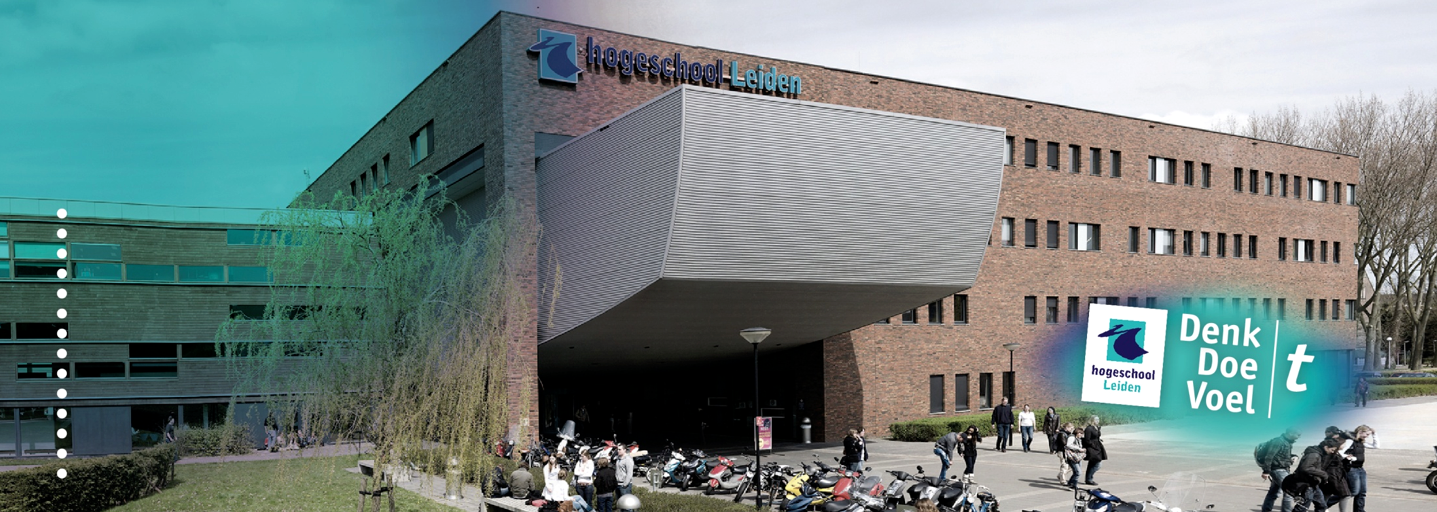 Een convenant tussen Stichting CAV en de                                    gemeente Rotterdam                                             Toetsing van                                           Scriptieonderzoek                                                                     SJ441A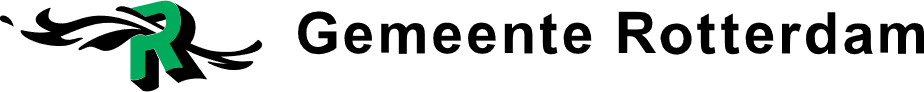 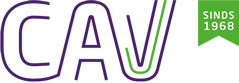 Hogeschool Leiden			Opleiding SJDDoor: Erik Breedijk- S1097425             Scriptiebegeleiders: A. Schelhaas en I. Wentzel       				          Opdrachtgever: Stichting CAV (begeleider: X. van Twist)                                                             Inleverdatum: 28-06-2019				          Tweede kans		                                                                        Afstudeerscriptie                                  SJD4, 2018/2019 TitelpaginaScriptieTitel:                                  Een convenant tussen Stichting CAV en de gemeente RotterdamStudentAuteur:                               Erik BreedijkStudentnummer:               1097425E-mailadres:                      s1097425@student.hsleiden.nl                                          Erik_1993@live.nlOpdrachtgeverNaam opdrachtgever:         Stichting CAVAdres:                                 Postbus 7276,2701 AG ZoetermeerAfdeling:                              RotterdamAfstudeerbegeleider:           X. van TwistOnderwijsinstellingNaam school:	                   Hogeschool LeidenAdres:		                   Zernikedreef 11			       2333 CK LeidenOpleiding:		       Sociaal Juridische DienstverleningAfstudeerbegeleiders:          A. Schelhaas			        I. Wentzel       VoorwoordDit is mijn afstudeerscriptie over de samenwerking tussen de gemeente Rotterdam en Stichting CAV Rotterdam. Deze scriptie is geschreven in opdracht van Stichting CAV. Het onderzoek richt zich vooral op de actuele gebeurtenis, het sluiten van een samenwerkingsconvenant tussen bewindvoerders en de gemeente Rotterdam.Ik wil Stichting CAV bedanken voor de mogelijkheid om mijn scriptie daar te mogen uitvoeren. Dank voor mijn scriptiebegeleider Xander van Twist voor het begeleiden van het scriptieproces en dat ik mee mocht naar de gemeente Rotterdam voor convenantbijeenkomsten. Tot slot wil ik de bewindvoerders van Stichting CAV Rotterdam en de directeur Erwin Bel bedanken voor hun tijd en input tijdens de interviews.Daarnaast wil ik de gemeente Rotterdam en dan voornamelijk het projectteam Regie Bewind bedanken voor hun medewerking aan de interviews en de convenantbijeenkomsten waar ik veel informatie heb opgedaan. De input uit de bijeenkomsten en de interviews zijn van grote waarde geweest voor mijn onderzoek.Tot slot wil mijn scriptiebegeleiders Annigje Schelhaas en Iris Wentzel bedanken voor hun feedback en hun steun gedurende het vierde jaar. Soms liep ik tegen (knel) punten aan maar met hun feedback kwam ik altijd weer op de goede weg.Veel leesplezier!SamenvattingHet onderwerp van deze scriptie betreft de samenwerking in de vorm van een convenant tussen de gemeente Rotterdam en de bewindvoerders van Stichting CAV. De aanleiding van dit afstudeeronderzoek is het convenant, dat op dit moment wordt ontwikkeld, door de gemeente Rotterdam. Via mijn scriptiebegeleider bij CAV Rotterdam, X. van Twist, werd ik op de hoogte gesteld van deze actuele ontwikkeling binnen CAV Rotterdam. Een samenwerkingsconvenant tussen bewindvoerders en de gemeente Rotterdam is nieuw en er is nog veel onduidelijk voor de opdrachtgever.De hoofdvraag van dit onderzoek luidt:Wat zijn de voor-en nadelen van de afspraken van het convenant, tussen de gemeente Rotterdam en Stichting CAV Rotterdam, voor de bewindvoerders van Stichting CAV en haar cliënten en hoe kan het convenant in de praktijk worden gebruikt?Als eerste is er onderzocht welke afspraken er worden vastgelegd in het convenant. Deze afspraken kunnen worden opgedeeld in vier thema’s: communicatie, werkprocessen, taak-en rol verdeling en kwaliteitsborging. Nadat het convenant inhoudelijk in kaart is gebracht is er onderzoek gedaan naar welke voor-en nadelen de afspraken in het convenant hebben voor zowel bewindvoerders als de cliënten van Stichting CAV. Dit is onderzocht door middel van interviews die zijn afgenomen bij Stichting CAV en de gemeente Rotterdam. De bewindvoerders van Stichting CAV en de projectmedewerkers van Regie Bewind van de gemeente Rotterdam hebben alle voor-en nadelen in kaart gebracht. Met deze gegevens is er antwoord gegeven op de hoofdvraag van dit onderzoek en zijn er een aantal aanbevelingen gedaan aan de opdrachtgever. Deze aanbevelingen kunnen worden gebruikt om het convenant in de praktijk toe te passen en daarnaast het convenant zo efficiënt mogelijk te gebruiken. Hoofdstuk 1 InleidingIn dit hoofdstuk zullen een aantal zaken worden behandeld. Ten eerste zal er een korte introductie volgen waarin wordt toegelicht wat de opdrachtgever voor werkzaamheden verricht. Ten tweede zal de probleemanalyse duidelijkheid geven over de aanleiding van het probleem en zal de complexiteit van het probleem inzichtelijk worden gemaakt. Ten derde zal de doelstelling en de vraagstelling van dit onderzoek worden behandeld. Tot slot zal de leeswijzer de inhoud van de rest van het onderzoek toelichten.Introductie opdrachtgeverDit onderzoek wordt geschreven voor de opdrachtgever Stichting CAV. Stichting CAV is een groot bewindvoeringskantoor met vestigingen in Amsterdam, Den Haag, Rotterdam, Utrecht en Zoetermeer. Stichting CAV is een maatschappelijk ondernemer die zorginstanties ontzorgt en zelfredzaamheid stimuleert voor mensen die zelf hun financiën niet kunnen of willen doen. Tijdens mijn werkzaamheden bij Stichting CAV Rotterdam werd ik op de hoogte gesteld van het feit dat de vestiging Rotterdam was uitgenodigd door de gemeente Rotterdam om mee te werken aan een convenant. Dit convenant moet de samenwerking tussen gemeente en bewindvoerders versterken en het convenant is nodig om gezamenlijk de schuldenproblematiek in Rotterdam aan te pakken. Het convenant is in de loop van 2019 opgesteld. De gemeente Rotterdam heeft twee bijeenkomsten georganiseerd over dit thema. Tijdens deze bijeenkomsten werd er gepraat en gediscussieerd over dit thema en konden bewindvoerders en medewerkers van de gemeente hun mening uiten en met elkaar in gesprek gaan voor aanbevelingen. Alle input is door de gemeente meegenomen in een concept van het convenant. In de loop van dit jaar is dit concept-convenant verder uitgebreid en zijn alle haken en ogen eruit gefilterd. Op 27 mei 2019 is het convenant getekend door de wethouder Michiel Grauss en de 23 aanwezige bewindvoeringskantoren. Dit onderzoek gaat over de vraag welke voor-en nadelen er aan de afspraken in dit convenant zitten voor Stichting CAV en haar cliënten. Uiteindelijk zal uit het onderzoek een aanbeveling volgen hoe de samenwerking in de praktijk geïmplementeerd kan worden. ProbleemanalyseNa de laatste economische crisis, die van 2008 tot en met 2013 duurde, steeg de armoede in Nederland aanzienlijk. Het aantal personen dat leefde in een huishouden met een lager besteedbaar inkomen dan het normbedrag voor basisbehoeften (zoals wonen, kleding en eten), groeide in die periode van ongeveer 600.000 naar ruim 850.000.In Nederland kampt ongeveer 1 op de 5 huishoudens (17,4%-18,8%) met risicovolle schulden, problematische schulden of zit in een schuldhulpverleningstraject. Het aantal mensen dat onder bewind gesteld moeten worden stijgt hierdoor.Stichting CAV is een groot bewindvoerderskantoor met 5 vestigingen in de grote steden: Amsterdam, Den Haag, Rotterdam, Utrecht en Zoetermeer. Zij beheert de financiën van haar cliënten, mensen die het zelf niet kunnen of willen doen. De meeste cliënten die onder bewind gesteld staan hebben weinig financiële middelen. De kosten voor het bewind kan de cliënt dan vergoed krijgen door middel van de bijzondere bijstand van de gemeente. Het aantal mensen dat onder beschermingsbewind gesteld wordt neemt jaarlijks toe en de uitstroom is gering. Met de toename van het aantal onderbewindgestelden stijgt ook de kosten van de bijzondere bijstand voor de gemeente. Bijzondere bijstand is bedoeld voor bijzondere noodzakelijke kosten die niet via een andere regeling vergoed worden, bijvoorbeeld kosten in verband met ziekte, een verhuizing of echtscheiding. Uit onderzoek van Bureau Bartels is gebleken dat er in de periode 2013-2015 een forse stijging was van het aantal mensen voor wie de gemeente een bijdrage in de kosten van het bewind diende te leveren, namelijk 32% per jaar. Bureau Bartels is een onafhankelijk bureau dat beleidsondersteunend onderzoek uitvoert. Door de stijgende kosten gaan gemeenten op zoek naar oplossingen voor deze kostenpost. Een aantal gemeenten gaan op zoek naar alternatieve goedkopere oplossingen. Gemeenten Deventer en Dordrecht kiezen ervoor om de vergoedingskosten voor bewindvoering te verlagen en eigen bewindvoerders in te zetten. Het idee is dat ze op die manier de kwaliteit van bewindvoering en de in-en uitstroom van mensen onder bewind beter kunnen regelen in vergelijking met private bewindvoerders. Voor veel gemeenten is dit echter geen oplossing omdat er te veel cliënten zijn met financiële problemen en de gemeente te beperkt is om dit probleem effectief aan te pakken. Gemeente Rotterdam is een van de eerste gemeente die de samenwerking met bewindvoerderingskantoren opzoekt.Veel cliënten van Stichting CAV Rotterdam zijn woonachtig in de gemeente Rotterdam. Stichting CAV wordt voor een groot deel gefinancierd door de gemeente door middel van de bijzondere bijstand voor de bewindvoeringskosten.  Gemeenten proberen de stijgende kosten van de bijzondere bijstand voor bewind terug te dringen en de instroom naar bewind te beperken. Het wetsvoorstel ‘Adviesrecht gemeenten bij schuldenbewind’ die bij de Tweede Kamer ligt, zal de gemeente nog meer macht geven in het bepalen of iemand wel of niet onder bewind moet komen. Deze ontwikkelingen in het maatschappelijk veld kan voor veel bewindvoerderskantoren problemen veroorzaken omdat het de instroom van mensen onder beschermingsbewind kan doen teruglopen. Voor Stichting CAV kan deze ontwikkeling zorgen voor een stop in de groei van het aantal cliënten en zelfs zorgen voor een terugloop. De gemeente Rotterdam is op zoek naar samenwerking met een aantal bewindvoerderskantoren in de omgeving Rotterdam. Samen met de bewindvoerders wordt er gekeken naar hoe de samenwerking op verschillende vlakken verbeterd kan worden om zo de schuldenproblematiek en de stijgende kosten aan te pakken. De punten waar verbetering mogelijk is, zijn: communicatie, werkprocessen en kwaliteitsborging. De gemeente Rotterdam heeft in overleg met bewindvoerders een convenant opgesteld. Dit convenant moet de eerste stap zijn naar een verbeterde samenwerking tussen bewindvoerders en de gemeente Rotterdam. De gemeente is in de zomer van 2018 begonnen met het opstellen van het convenant. Dit wordt gedaan door een speciaal opgericht projectteam: het Regie Bewind projectteam. Dit team heeft dossieronderzoek verricht en daarbij alle cliënten gecontroleerd die bijzondere bijstand ontvangen voor bewindvoeringskosten. Hierbij heeft de gemeente Rotterdam zich alleen gericht tot de cliënten die een verhoogd tarief krijgen voor problematische schulden. De medewerkers van het project hebben geconstateerd dat er sprake is van een stijging van de kosten voor bijzondere bijstand en dat ook het aantal cliënten met een verhoogd tarief te lang onder bewind staan. Na het dossieronderzoek is het projectteam langs verschillende bewindvoeringskantoren geweest om te kijken hoe het er bij de bewindvoerders aan toe gaat en om te peilen of er animo is voor een samenwerkingsconvenant. Vervolgens werden er een aantal convenantbijeenkomsten ingepland om in overleg te gaan met bewindvoerders over de onderwerpen die in het convenant worden opgenomen. Bewindvoerders van Stichting CAV Rotterdam hebben aangegeven dat de communicatie met de gemeente Rotterdam moeizaam verloopt. De communicatie is vaak ‘slecht’, bewindvoerders staan lang in de wacht via het algemene 14010 nummer van de gemeente Rotterdam. Tijd die voor een bewindvoerder sowieso erg schaars is. Beide partijen hebben een gemeenschappelijk doel, namelijk; het helpen van Rotterdammers met financiële problemen. Desondanks werken beide partijen erg langs elkaar heen en staan vaak lijnrecht tegenover elkaar. Gemeenten beslissen over uitkeringen, bijzondere bijstand en de kredietbank beslist over het wel of niet toelaten van cliënten tot de schuldsanering. Het is dus van belang om de stap naar verbeterde communicatie met de gemeente te maken. Dit is niet alleen van belang om de stroom van cliënten naar bewindvoering te behouden, maar ook om bestaande cliënten nog efficiënter te helpen dan nu. Het helpen van de cliënten in de gemeente Rotterdam is prioriteit.Het is nu nog onduidelijk in hoeverre het convenant bruikbaar zal zijn in de praktijk. Dit onderzoek brengt de bruikbaarheid van het opgestelde convenant in kaart. Onderzocht gaat worden welke voor-en nadelen er aan de afspraken in het convenant zitten en hoe het convenant in de praktijk kan worden toegepast. Het doel is om een aanbeveling te kunnen doen aan Stichting CAV over het verder implementeren van de afspraken van het convenant binnen de Stichting CAV zodat de cliënten het beste geholpen kunnen worden.De gemeente Rotterdam wordt vertegenwoordigd door haar wethouder, Michiel Grauss. M. Grauss is wethouder Armoedebestrijding, schuldenaanpak en informele zorg. Hij is aangewezen door de burgemeester van Rotterdam, Ahmed Aboutaleb en handelend ter uitvoering van het besluit van het College van burgemeester en wethouders van de gemeente Rotterdam. Gewenste situatieDe gewenste situatie is een verbeterde samenwerking tussen bewindvoerders van Stichting CAV en de gemeente Rotterdam. Hopelijk zal het convenant het werk van de bewindvoerders versoepelen. Ideaal zou zijn dat er door middel van betere en snellere communicatie, tussen bewindvoerders en medewerkers van de gemeente Rotterdam, efficiënter te werk kan worden gegaan. Op die manier zullen de bewindvoerders meer tijd overhouden voor de cliënten.  Daarnaast zullen zowel bewindvoerders als medewerkers van de gemeente Rotterdam eerder naar elkaar toe stappen om zaken te overleggen en eventuele problemen op te lossen. De gewenste situatie voor de cliënten is dat zij ook profiteren van de efficiëntere samenwerking tussen beide partijen. Dit moet ervoor zorgen dat de uitstroom bewind sneller zal gaan en cliënten eerder een schuldenvrije toekomst tegemoet kunnen gaan en weer volledig kunnen participeren in de samenleving.ProbleemafbakeningDe opdrachtgever Stichting CAV vroeg zich af hoe de samenwerking tussen bewindvoerderskantoren en gemeenten verbeterd kan worden. Het probleem bij deze vraag is dat het erg breed en moeilijk te onderzoeken is. Tijdens een gesprek met de teamleider van Stichting CAV Rotterdam kwam ik erachter dat de gemeente Rotterdam bezig is om een convenant op te stellen in samenwerking met verschillende bewindvoerders. Het onderzoek is alleen gericht op de gemeente Rotterdam en Stichting CAV omdat zij de betrokken partijen zijn bij het convenant die centraal staat in dit onderzoek. Er is toen gekozen om het onderzoek vooral te richten op hoe dit convenant gebruikt kan worden in de praktijk door de bewindvoerders van Stichting CAV Rotterdam en haar cliënten. De cliënten van Stichting CAV zijn te verdelen in twee groepen. De eerste groep is de groep die onder bewind staat op grond van problematische schulden en de tweede groep staat onder bewind op grond van geestelijke/lichamelijke problemen. Voor dit onderzoek zal er alleen gekeken worden naar de cliënten die op grond van problematische schulden onder bewind staan. Cliënten die onder bewind staan op grond van geestelijk/lichamelijke problemen zullen altijd onder bewind moeten blijven staan. Cliënten die die onder bewind staan op grond van problematische schulden onder bewind staan dienen zo snel mogelijk geholpen te worden om weer zelfredzaam te worden. DoelstellingKennisdoelHet onderzoek moet Stichting CAV duidelijkheid geven over hoe het convenant bruikbaar is in de praktijk. Tijdens het onderzoek zal er in kaart gebracht worden welke afspraken er worden vastgelegd in een convenant tussen bewindvoerders van Stichting CAV Rotterdam en de gemeente Rotterdam om gezamenlijk te werken aan de schuldenproblematiek en de stijgende kosten bijzondere bijstand te verminderen. Vervolgens moet het onderzoek alle voor-en nadelen van deze afspraken in kaart brengen voor Stichting CAV met betrekking tot het convenant. De voor-en nadelen worden door middel van interviews in kaart gebracht. PraktijkdoelHet doel is om een aanbeveling te doen over hoe het convenant in de praktijk kan worden geïmplementeerd en welke mogelijke voor-en nadelen aan de afspraken van het convenant verbonden zijn. Deze aanbeveling zal worden gegeven in de vorm van een presentatie aan de opdrachtgever. Naast de presentatie zal er een contactwijzer worden opgesteld met daarin alle emailadressen van het projectteam en de overige afdelingen van de gemeenten. Bij de e-mailadressen zal een korte toelichting beschreven staan zodat de bewindvoerder snel de juiste persoon kan vinden om een vraag aan te stellen.VraagstellingCentrale vraagWat zijn de voor-en nadelen van de afspraken in het convenant, tussen de gemeente Rotterdam en Stichting CAV Rotterdam, voor de bewindvoerders van Stichting CAV en haar cliënten en hoe kan het convenant in de praktijk worden gebruikt?Deelvragen1.	Wat voor afspraken worden er vastgelegd in het convenant tussen bewindvoerders van Stichting CAV Rotterdam en de gemeente Rotterdam?2.	Welke voordelen zitten er aan de afspraken van het convenant, tussen Stichting CAV Rotterdam en de gemeente Rotterdam, voor de bewindvoerders van Stichting CAV?3.	Welke voordelen zitten er aan de afspraken van het convenant, tussen Stichting CAV Rotterdam en de gemeente Rotterdam, voor de cliënten van Stichting CAV?4.	Welke nadelen zitten er aan de afspraken van het convenant, tussen Stichting CAV Rotterdam en de gemeente Rotterdam, voor de bewindvoerders van Stichting CAV?5.	Welke nadelen zitten er aan de afspraken van het convenant, tussen Stichting CAV Rotterdam en de gemeente Rotterdam, voor de cliënten van Stichting CAV? LeeswijzerHet onderzoek is opgedeeld in vijf hoofdstukken. In het eerste hoofdstuk is de opdrachtgever geïntroduceerd. Vervolgens zijn de probleemanalyse, de doelstelling en de vraagstelling behandeld. Het tweede hoofdstuk gaat over de keuze en verantwoordelijk van de onderzoeksmethoden. In het derde hoofdstuk zullen de onderzoeksresultaten worden besproken. Er zal antwoord worden gegeven op de deelvragen. Na elke deelvraag zal er ook een deelconclusie volgen. In het laatste hoofdstuk zullen alle deelconclusie samen komen tot een conclusie, hiermee zal er antwoord worden gegeven op de hoofdvraag. Aan het einde van het onderzoek volgt de discussie waarin kritisch wordt teruggeblikt op de onderzoeksperiode en de literatuurlijst. Als bijlage is het onderzoeksvoorstel toegevoegd, de contactwijzer voor de bewindvoerders van Stichting CAV Rotterdam en de PowerPointpresentatie van de voorlichting aan de medewerkers van Stichting CAV Rotterdam.Hoofdstuk 2. OnderzoeksmethodenIn hoofdstuk twee zullen de keuzes voor de verschillende onderzoeksmethodes per deelvraag worden beschreven. Voor het onderzoek zijn meerdere kwalitatieve onderzoeksmethodes gebruikt. Als eerste is er literatuuronderzoek verricht om meer inzicht te krijgen over de inhoud van het convenant. Vervolgens zijn de respondenten geïnterviewd om meer data te verzamelen voor het onderzoek. De interviews waren half gestructureerd. Er is gebruik gemaakt van een topiclijst en een aantal van tevoren voorbereide vragen. Er is voor deze methode gekozen om de respondenten meer ruimte te geven om zijn of haar verhaal te doen en zienswijze te geven. Dit zorgde voor meer verdieping en nieuwe inzichten. De respondenten van dit onderzoek zijn bewindvoerders van stichting CAV Rotterdam en medewerkers van de gemeente Rotterdam. Hieronder zal kort per deelvraag worden toegelicht wat gedaan is om tot het gewenste resultaat te komen.2.1. Onderzoeksmethode deelvraag 1Deelvraag 1: Wat voor afspraken worden er vastgelegd in het convenant tussen bewindvoerders van Stichting CAV Rotterdam en de gemeente Rotterdam?Voor deze deelvraag is er de onderzoeksmethode literatuuronderzoek gebruikt. Beleidsdocumenten van de gemeente Rotterdam zijn bestudeerd en geanalyseerd. Daarnaast is er voor verdieping fieldresearch verricht door meerdere keren mee te gaan naar bijeenkomsten tussen bewindvoerders en medewerkers van de gemeente Rotterdam over het convenant. Door middel van deze informatie is er een duidelijk beeld ontstaan over welke afspraken er in het convenant komen te staan.2.2. Onderzoeksmethode deelvraag 2 t/m 5Deelvraag 2: Welke voordelen zitten er aan de afspraken in het convenant, tussen Stichting CAV Rotterdam en de gemeente Rotterdam, voor de bewindvoerders van Stichting CAV?Deelvraag 3: Welke voordelen zitten er aan de afspraken in het convenant, tussen Stichting CAV Rotterdam en de gemeente Rotterdam, voor de cliënten van Stichting CAV?Deelvraag 4: Welke nadelen zitten er aan de afspraken in het convenant, tussen Stichting CAV Rotterdam en de gemeente Rotterdam, voor de bewindvoerders van Stichting CAV?Deelvraag 5: Welke nadelen zitten er aan de afspraken in het convenant, tussen Stichting CAV Rotterdam en de gemeente Rotterdam, voor de cliënten van Stichting CAV?Om deze deelvragen te kunnen beantwoorden is er gebruikt gemaakt van de onderzoeksmethode; interviewen. Er is gebruikt gemaakt van semigestructureerde interviews. Dit houdt in dat er een topiclijst is opgesteld met wat algemene vragen. Hierdoor bleef er tijdens het interviewen genoeg ruimte over om door te vragen. Er is hiervoor gekozen omdat de zienswijze van de respondenten centraal staan in het onderzoek en er meer getailleerde informatie verkregen kan worden.Er zijn vier bewindvoerders van Stichting CAV Rotterdam geïnterviewd en vier beleidsmedewerkers van de gemeente Rotterdam die betrokken zijn bij het opstellen van het convenant. De respondenten bij Stichting CAV Rotterdam heb ik gekozen op basis van hun werkervaring. Als eerste heb ik gekozen om de teamleider van Stichting CAV Rotterdam te interviewen en vervolgens drie bewindvoerders met veel werkervaring. Deze respondenten bezitten voldoende kennis om antwoord te geven op de vragen van het interview. De respondenten van de gemeente Rotterdam heb ik gekozen om basis van hun functie. De vier respondenten zijn allemaal werkzaam bij het projectteam Regie Bewind. Zij geven hun kijkwijze op de afspraken in het convenant vanuit het perspectief van de gemeente Rotterdam. Dit is nodig om van beide partijen te horen hoe zij tegen een convenant aankijken en om zo helder te krijgen welke voor-en nadelen er zijn met betrekking tot de afspraken van het convenant. Tot slot is de directeur van Stichting CAV geïnterviewd om zijn visie op het convenant in kaart te brengen. Cliënten van Stichting CAV zijn niet geïnterviewd. Hiervoor is gekozen omdat cliënten niet direct bij deze samenwerking betrokken zijn. De respondenten hebben voldoende kennis van de cliënten om de deelvragen met betrekking tot de voor-en nadelen voor cliënten te kunnen beantwoorden. Zowel bewindvoerders als medewerkers van de gemeente werken veel met deze cliëntengroep. Met de informatie van beide kanten kan er antwoord worden gegeven op de vraag welke voordelen er aan het tekenen van een convenant zitten voor de cliënten. Als alle voor-en nadelen in kaart zijn gebracht kan er antwoord worden gegeven op de vraag hoe het convenant in de praktijk gebruikt kan worden door de bewindvoerders van Stichting CAV en hun cliënten. Bewindvoerders zullen naar verwachting vooral vanuit hun eigen perspectief praten en zo veel informatie geven over hoe zij het convenant kunnen gebruiken en welke voordelen er voor hun aan zitten. De gemeente kijkt vooral naar de cijfers en de burgers. Beide partijen hebben als doel het helpen van burgers die kampen met financiële problemen.Kwaliteit van de gegevensBetrouwbaarheidDe interviews waren zo opgesteld dat de tien respondenten apart van elkaar geïnterviewd werden in een afgesloten ruimte. Hiervoor is gekozen zodat er een veilige omgeving ontstond waarin de respondenten vrij konden antwoorden. Dit zorgde ervoor dat respondenten niet door elkaar werden beïnvloed met als gevolg meer betrouwbaarheid van de resultaten.ValiditeitHet onderzoek is valide omdat de geïnterviewde respondenten ook daadwerkelijk betrokken zijn geweest bij het opstellen en sluiten van het convenant. De bewindvoerders waren gekozen op basis van ervaring. Deze respondenten hebben voldoende ervaring om hun zienswijze op het convenant kenbaar te maken waardoor er precies onderzocht kon worden wat de centrale vraag stelt.KwaliteitTijdens het interviewen zijn er meerdere maatregelen genomen om de kwaliteit van de interviews te vergroten:Elk interview is opgenomen met een mobiele telefoon. Deze opnames konden dan worden teruggeluisterd en rustig worden uitgetypt. Dit voorkomt fouten en zorgt ervoor dat er geen informatie wordt gemist.Elk interview is afgenomen in een afgesloten kamer zodat de bewindvoerder/medewerker gemeente zich op zijn gemak voelde en zich niet hoefde in houden.Het interview is woord voor woord uitgetypt. Het transcript kan worden opgevraagd wanneer dat nodig is.Voor elk interview is er duidelijk aangeven dat het interview anoniem blijft. Dit voorkomt dat er alleen sociaal wenselijke antwoorden zouden worden gegeven.De opdrachtgever heeft zijn eigen visie op dit probleem en ik als onderzoeker werk in opdracht van de opdrachtgever, mogelijk speelt dit een rol tijdens het onderzoek. Hiervan ben ik mij bewust daardoor heb ik tijdens het onderzoek een neutrale positie ingenomen om het onderzoek niet te beïnvloeden. Deze neutraliteit heb ik geprobeerd te behouden door geen vooroordelen te hebben tijdens het interviewen. Aanwijzingen en meningen van de opdrachtgever kunnen het onderzoek sturen en de resultaten van het onderzoek kunnen beïnvloeden, hiervan ben ik mij bewust. Speculatie is een factor die invloed heeft op de validiteit van het onderzoek. Het onderzoek gaat over een heel actueel onderwerp, een convenant dat op dit moment wordt opgesteld. De interviews over de voor-en nadelen zullen daardoor ook veel speculaties bevatten over mogelijke voor-en nadelen. In de toekomst zal moeten blijken wat hiervan uitkomt.  Analyse van de gegevensNadat de interviews waren afgenomen zijn deze teruggeluisterd en getranscribeerd. Wanneer alle interviews getranscribeerd waren heb ik deze gelabeld. De antwoorden van de respondenten die over hetzelfde (sub-)onderdeel gingen werden bij elkaar gelegd, zodat er een overzicht gemaakt kon worden van de verschillende standpunten en inzichten. Deze resultaten zijn uitgewerkt in de resultaten en de conclusie van het onderzoek.Hoofdstuk 3. Theoretisch kaderIn dit hoofdstuk zal het theoretisch kader worden beschreven. Het theoretisch kader bestaat uit het juridisch kader en het maatschappelijk kader. In het juridisch kader zal alle relevante wet- en regelgeving worden weergegeven die ten grondslag liggen aan het vraagstuk. Vervolgens zal er in het maatschappelijk kader duidelijk worden gemaakt welke invloed deze wet- en regelgeving heeft op de maatschappij. 3.1. Juridisch kaderVoor het onderzoek is de volgende wet- en regelgeving het belangrijkst: Het Burgerlijk wetboek, de Participatiewet en het gemeentebeleid van de gemeente Rotterdam. In deze wetgeving wordt het kader van bewindvoering geschetst en uitgelegd dat iemand met weinig vermogen recht heeft op de vergoeding van de kosten van het bewind doormiddel van de bijzondere bijstand. Het burgerlijk wetboek boek 1 Personen- en familierechtAls iemand door zijn situatie niet goed voor zijn eigen financiën kan zorgen, kan onderbewindstelling een oplossing zijn. Denk hierbij aan verslaafden, mensen met een beperking, dementerende ouderen of mensen met problematische schulden. Als iemand onder bewind komt te staan kan degene niet meer zelfstandig beslissen over zijn goederen en vermogen. Een bewindvoerder behartigt de financiële belangen van de persoon die onder bewind staat. De bewindvoerder zal ervoor zorgen dat alle post niet meer bij de onderbewindgestelde terecht komt maar bij de bewindvoerder. Hij stelt samen met de onderbewindgestelde een plan van aanpak op en probeert de financiële situatie weer stabiel te krijgen. Als er sprake is van problematische schulden dan probeert de bewindvoerder als de situatie stabiel is om dat cliënt naar een schuldsaneringstraject toe te leiden. De bewindvoerder dient elk jaar verantwoording af te leggen aan de rechtbank.In boek 1 van het burgerlijk wetboek worden 2 gronden waarop bewind kan worden uitgesproken genoemd: Indien een meerderjarige tijdelijk of duurzaam niet in staat is ten volle zijn vermogensrechtelijke belangen behoorlijk waar te nemen, als gevolg van a. zijn lichamelijke of geestelijke toestand, dan wel b. verkwisting of het hebben van problematische schulden, Kan de kantonrechter een bewind instellen over een of meer van de goederen, die hem als rechthebbende toebehoren of zullen toebehoren. Onder aan de meerderjarige toebehorende goederen zijn in deze titel begrepen goederen die behoren tot zijn huwelijksgemeenschap of gemeenschap van geregistreerd partnerschap en die niet uitsluitend onder het bestuur van zijn echtgenoot dan wel geregistreerd partner staan. Op grond van de Participatiewet kan een inwoner van de gemeente Rotterdam aanspraak maken op de bijzondere bijstand voor de kosten van bewindvoering.De Participatiewet Op 1 januari 2015 is de Participatiewet in werking getreden. De invoering van de Participatiewet houdt in dat 3 regelingen worden samengevoegd tot 1 regeling. De 3 regelingen die worden samengevoegd in 1 wet zijn: Een deel van de Wet werk en arbeidsondersteuning jonggehandicapten (Wajong), de Wet werk en bijstand (WWB) en de Wet sociale voorzieningen (WSW). Het doel van de Participatiewet is om zoveel mogelijk mensen, met en zonder arbeidsbeperking, weer aan de arbeidsmarkt te laten deelnemen. In de Participatiewet is geregeld dat inwoners van een gemeente bijzondere bijstand kunnen aanvragen. De bijzondere bijstand is een vergoeding voor bijzonder noodzakelijke kosten die niet vanuit het inkomen kunnen worden voldaan. Elke gemeente in Nederland heeft een eigen beleid voor het toekennen van bijzondere bijstand. Er moet wel eerst aan een aantal eisen worden voldaan:Als eerste moet er sprake zijn van een beschermingsbewind dat door de rechter is uitgesproken op grond van lichamelijke/geestelijke problemen of op grond van problematische schulden. De uitspraak van de rechter wordt vastgelegd in een beschikking waarin de noodzaak van de kosten wordt genoemd. Er mag geen sprake zijn van voldoende draagkracht. Draagkracht betekent het in staat zijn om zelf de kosten geheel of gedeeltelijk te kunnen betalen. Iemands inkomen mag niet hoger zijn dan 100% van de bijstandsnorm. Als het inkomen wel boven deze grens ligt is er sprake van draagkracht. Naast de inkomensgrens is er ook sprake van een vermogensgrens. Het vermogen van iemand mag niet hoger zijn dan:a. voor een alleenstaande: € 4975,00 [Red: per 1 januari 2013: € 5.795,00]; b. voor een alleenstaande ouder: € 9950,00 [Red: per 1 januari 2013: € 11.590,00]; c. voor de gehuwden tezamen: € 9950,00 [Red: per 1 januari 2013: € 11.590,00]. Gemeentebeleid bijzondere bijstand Rotterdam 2018In het beleid van de gemeente Rotterdam staan de regels over het toekennen van de bijzondere bijstand voor de kosten van bewindvoering voor cliënten met weinig financiële middelen. Deze regelgeving is van belang omdat het specifiek geldt voor de gemeente Rotterdam.De bijzondere bijstand wordt gezien als een uitkering waarmee extra en bijzondere kosten kunnen worden betaald. Een van de veel voorkomende kosten waarvoor de gemeente Rotterdam bijzondere bijstand verleent is de vergoeding voor de kosten van bewindvoering, curatele en mentorschap. Een voorwaarde hiervoor is dat iemand onder bewindvoering, curatele of mentorschap is gesteld en niet voldoende inkomen/spaargeld heeft om de kosten zelf te betalen. Als dit het geval is kan de gemeente de kosten van het bewind vergoeden door middel van de bijzondere bijstand.Kosten bewindvoering:1. Het college kan bijzondere bijstand verlenen voor de kosten bewindvoering.2. Onder kosten bewindvoering worden in dit artikel verstaan:a. curatele;b. beschermingswind;c. mentorschap, op basis van een beschikking van de kantonrechter.3. De hoogte van de bijzondere bijstand wordt gebaseerd op de Regeling beloning curatoren, bewindvoerders en mentoren.4. De bijzondere bijstand wordt om niet verstrekt. In dit onderzoek gaat het om de kosten bijzondere bijstand voor beschermingsbewind. De aanvraag bijzondere bijstand moet gedaan worden via het aanvraagformulier op de website van de gemeente Rotterdam, deze kan per post verstuurd worden of ingeleverd worden bij de servicebalie.ConvenantEen convenant is een afspraak van de overheid met een of meer partijen gericht op het realiseren van bepaalde (beleids-) doelstellingen.  In dit onderzoek zal het gaan over de gemeente Rotterdam die een convenant wil sluiten met meerdere bewindvoerderskantoren. In dit convenant worden schriftelijke afspraken gemaakt over het over en weer leveren van prestaties. De positie van de convenantpartners is gelijkwaardig. Om tot een samenwerkingsconvenant te komen zijn er meerdere besprekingen geweest tussen bewindvoerders en medewerkers van de gemeente Rotterdam. Door overleg konden er prestatieafspraken worden opgesteld. Door het uitwisselen van ideeën kwamen de partijen tot het opstellen van uitvoerbare uitspraken. Afspraken in het convenant zijn bindend, maar de vraag blijft of deze ook in rechte afdwingbaar zijn. Inspanningsverplichtingen kunnen lastig worden gecontroleerd en gehandhaafd worden. Het succesvol uitvoeren en controleren van een convenant vergt een intensieve regie van de gemeente Rotterdam. In gesprekken heeft de gemeente aangegeven dat er zeker intensief gecontroleerd zal gaan worden. Als een partij zich niet houdt aan de naleving van het convenant dan zal er overleg plaatsvinden en proberen de partners het probleem gezamenlijk op te lossen. Als het probleem zich aanhoudt kan er worden overgegaan tot het eenzijdig of samen opzeggen van het convenant. Er bestaat geen recht op schadevergoeding.Adviesrecht voor gemeente bij schuldenbewindDeze maatregel vloeit voort uit het regeerakkoord. Het wetsvoorstel ligt op dit moment bij de Tweede Kamer. Als het wetsvoorstel van minister Dekker wordt geaccepteerd dan brengt dit met zich mee dat gemeente straks de rechter kunnen adviseren over de vraag of iemand met problematische schulden hulp moeten krijgen van een beschermingsbewindvoerder. Het doel is om mensen met schulden beter te kunnen helpen en het aantal mensen met problematische schulden terug te dringen. Het idee is dat de maatregel beschermingsbewind een zware maatregel is die minder vaak ingezet moet worden. De gemeente kan de rechter, als het wetsvoorstel wordt goedgekeurd, adviseren om een minder ingrijpende vorm van ondersteuning in zijn afweging te betrekken. Deze wet is nog niet goedgekeurd door de tweede kamer en zal verder ook niet meegenomen worden in de resultaten van het onderzoek.De Algemene Verordening Gegevensbescherming (AVG)De AVG gaat over het rechtmatig omgaan met persoonsgegevens. De belangrijkste bepalingen uit de AVG zijn als volgt samen te vatten: Persoonsgegevens mogen alleen worden verwerkt in overeenstemming met de wet. Voor de betrokkene (dat is degene van wie de persoonsgegevens verwerkt worden) moet het behoorlijk en transparant zijn hoe en waarom de persoonsgegevens verwerkt worden. Persoonsgegevens mogen alleen verzameld worden met een gerechtvaardigd doel. Dat doel moet welbepaald zijn en vooraf uitdrukkelijk zijn omschreven. Het doel waarvoor een organisatie de persoonsgegevens gaat verwerken moet verenigbaar zijn met het doel waarmee de persoonsgegevens zijn verzameld. Op het moment dat een organisatie of persoon persoonsgegevens verwerkt, dan moet de persoon van wie de persoonsgegevens worden verwerkt in ieder geval op de hoogte zijn van de identiteit van de organisatie of persoon die deze persoonsgegevens verwerkt en van het doel van de gegevensverwerking. Als organisaties persoonsgegevens verwerken, dan moeten ze daarbij als uitgangspunt hanteren ‘zo min mogelijk’. Dat houdt o.a. in dat de verwerking van de gegevens moet passen bij het doel waarvoor ze worden verwerkt. De verwerkingsverantwoordelijke moet ervoor zorgen dat de gegevens juist zijn en zo nodig worden geactualiseerd. De gegevensverwerking moet op een passende manier worden beveiligd. Voor bijzondere gegevens, zoals over ras, gezondheid en geloofsovertuiging, gelden extra strenge regels.Bij de uitwisseling van gegevens tussen bewindvoerders en de gemeente Rotterdam wordt de Algemene verordening gegevensbescherming (AVG) in acht genomen. De uitwisseling van de gegevens vindt slechts plaats als daar een grondslag voor is. Het doel van de uitwisseling is om de cliënt de best passende hulp bieden voor zijn financiële ondersteuningsbehoefte. De gegevens worden door de ontvangende partij alleen voor dit doel benut.  Nadat het convenant is getekend stelt de gemeente een Privacy Assessment Statement (PIA) op, waarin wordt vastgelegd welke informatie er met elkaar gedeeld wordt en op welke manier.3.2. Maatschappelijk kaderArmoede in NederlandOm te bepalen welke huishoudens “arm” zijn, hanteert het Centraal Bureau voor Statistiek (CBS) de lage-inkomensgrens. Deze grens staat gelijk met het bijstandsniveau en word jaarlijks aangepast aan de inflatie. In 2016 was dit voor een alleenstaande 1030 euro, voor een alleenstaande ouder met 1 kind 1370 euro en voor een koppel met twee kinderen 1940 euro. In de jaren 2014, 2015 en 2016 groeide het aandeel huishoudens met een langdurig laag inkomen respectievelijk met 2,7%, 3,1% en 3,3%. Deze huishoudens zijn voor een lange tijd afhankelijk van een bijstandsuitkering. Deze huishoudens hebben structureel en langdurig weinig inkomen. Het leven in armoede gaat gepaard met schulden. Een op de vijf huishoudens heeft te maken met problematische schulden. De politiek in Nederland is actief bezig om het aantal mensen met problematische schulden terug te dringen en mensen met schulden beter te kunnen helpen. Dit blijkt uit het regeerakkoord 2018: Schuldhulpverlening is en blijft een gemeentelijke verantwoordelijkheid. Via programmatische afspraken wenst het kabinet met gemeenten tot een vernieuwende schuldenaanpak en een verbeterd schuldhulpverleningstraject te komen. Door bijvoorbeeld:Verbeteren van de (toegang tot) schuldhulpverlening, met kortere wachttijden.Beter samenwerken met andere partijen om onnodig oplopen van schulden te voorkomen.Voorkomen van uithuisplaatsingen, zeker als daar kinderen bij betrokken zijn.Ruimte geven aan gemeenten om op lokaal niveau met vernieuwende aanpakken en maatwerk te experimenteren.Het kabinet stelt extra middelen beschikbaar ter voorkoming van schulden en bestrijding van armoede. Met de gemeenten worden afspraken gemaakt over een nieuwe schuldenaanpak en betere samenwerking met ketenpartners/zorgpartners. Armoede in de gemeente RotterdamUit onderzoek van het Centraal bureau van Statistiek blijkt dat de inwoners van gemeente Rotterdam het hoogste risico op armoede hebben. Hoe meer inwoners er in een gemeente wonen, hoe hoger het percentage huishoudens met risico op armoede. In de gemeente Rotterdam was het percentage huishoudens met risico op armoede in 2016 het hoogste met een percentage van 15,3, gevolgd door de gemeente Groningen met 14,7% en de gemeente Amsterdam met 14,6%.De armoede in de gemeente Rotterdam stijgt en dit brengt met zich mee dat steeds meer gezinnen met schulden te maken krijgen. Meer gezinnen met problematische schulden betekent meer aanvragen onderbewindstelling bij de rechter. De kosten van het bewind worden dan vergoed doormiddel van de bijzondere bijstand, omdat deze personen vaak weinig financiële middelen tot hun beschikking hebben. De kosten van de bijzondere bijstand voor beschermingsbewind zijn de afgelopen jaren bijna verdubbeld.De gemeente Rotterdam wil de hoge kosten voor de bijzondere bijstand voor beschermingsbewind aanpakken en terugdringen. Het doel is om de schuldenproblematiek gezamenlijk aan te pakken, daarom is de gemeente Rotterdam bezig om een convenant op te stellen tussen bewindvoerders en de gemeente Rotterdam. Het doel is om de Rotterdammers duurzaam uit de schulden te krijgen door bijvoorbeeld betere communicatie tussen bewindvoerders en gemeente. De gemeente Rotterdam wil meer invloed op de in-en uitstroom van Rotterdammers die onder bewind staan en dat Rotterdammers met schulden eerder bij de gemeente in beeld komen. Hiervoor is een sterke samenwerking nodig met bewindvoerders. Bewindvoerders van Stichting CAV RotterdamDe bewindvoerders van Stichting CAV Rotterdam zijn uitgenodigd om samen met een aantal andere grote bewindvoerderskantoren in overleg te gaan met de gemeente Rotterdam over het opstellen van een convenant. Een groot gedeelte van de cliënten van Stichting CAV Rotterdam krijgt bijzondere bijstand voor de kosten van het bewind van de Gemeente Rotterdam. Het is daarom voor Stichting CAV van belang om aan deze gesprekken deel te nemen. Daarnaast verzorgt de gemeente via de Kredietbank Rotterdam schuldbemiddeling waar veel cliënten van Stichting CAV Rotterdam gebruik van maken. Het is daarom voor zowel bewindvoerders als voor de cliënten van Stichting CAV Rotterdam van belang om de samenwerking tussen gemeente en Stichting CAV te verbeteren door middel van een convenant. Er zijn ook mogelijke nadelen aan het tekenen van een dergelijk convenant tussen Stichting CAV en de gemeente Rotterdam. De gemeente wil meer grip op de kwaliteit, de instroom beperken en de uitstroom versnellen. Deze maatregelen zijn niet altijd in het belang van de werkzaamheden van de bewindvoerders en de cliënten van Stichting CAV. De gemeente krijgt al steeds meer controlemogelijkheden door middel van de nieuwe wetgeving adviesrecht gemeente bij bewindvoering. Deze wet houdt in dat gemeenten straks rechters kunnen adviseren over de vraag of iemand met problematische schulden hulp moet krijgen van een beschermingsbewindvoerder. De cliënten van Stichting CAV RotterdamDe cliënten van Stichting CAV Rotterdam zijn gebaat bij een samenwerking tussen Stichting CAV en de gemeente Rotterdam. Een convenant kan voor een snellere uitstroom zorgen en daarnaast biedt de gemeente cursussen aan om de zelfredzaamheid van cliënten te vergroten. Stichting CAV heeft als taak het helpen van mensen met hun financiële huishouding omdat deze mensen dit niet zelf kunnen of willen door bijvoorbeeld een beperking, schuldsituatie of ouderdom. De gemeente Rotterdam is er verantwoordelijk voor dat iedereen die kan werken aan de slag gaat en waar nodig ondersteund wordt. Een onderdeel hiervan is de vergoeding van bewindvoeringskosten via de bijzondere bijstand. Daarnaast is de gemeente Rotterdam verantwoordelijk voor het armoedebeleid. Uiteindelijk hebben beide partijen hetzelfde doel voor ogen en dat is cliënten met schulden helpen en ervoor te zorgen dat mensen weer zelfstandig en zelfredzaam aan de maatschappij kunnen deelnemen.Samenwerking ketenpartnersEen definitie van samenwerking is “het door verschillende partijen bundelen van hun middelen (kennis, geld, personeel) om hun gezamenlijk geformuleerde doel te bereiken. Samenwerking komt voor als die verschillende partijen percepties, belangen en doelstellingen met elkaar delen. In het sociaal domein zijn de middelen die nodig zijn om effectief problemen op te lossen voor inwoners verdeeld over verschillende partijen. Gemeenten hebben geld, legitimiteit, toewijzingsbevoegdheid. Verschillende zorgorganisaties hebben personeel, deskundigheid, infrastructuur. Op dit moment stemmen partijen hun middelen onvoldoende op elkaar af.Samenwerking tussen zorg-, onderwijs-, en andere instellingen slaagt alleen als ze van elkaar afhankelijk zijn om een gemeenschappelijk doel te bereiken. Als ze hun eigen belang opzij zetten en de tijd nemen om elkaar te leren kennen, kunnen ook verschillende organisaties succesvol een project opzetten. De gemeente Rotterdam en Stichting CAV Rotterdam hebben beide een gemeenschappelijk belang, namelijk de cliënt. Hoofdstuk 4. OnderzoeksresultatenIn dit hoofdstuk worden de onderzoeksresultaten weergegeven. De resultaten zullen per deelvraag uiteen worden gezet.4.1. Onderzoeksresultaten deelvraag 1: Wat voor afspraken worden er vastgelegd van het convenant tussen bewindvoerders van Stichting CAV Rotterdam en de gemeente Rotterdam?InleidingDe eerste deelvraag zal antwoord geven op de vraag: “Wat voor afspraken worden er vastgelegd van het convenant tussen bewindvoerders van Stichting CAV Rotterdam en de gemeente Rotterdam?”. Dit is van belang om een duidelijk beeld te krijgen van de veranderingen die Stichting CAV kan verwachten. Het convenant is verdeeld over vier deelonderwerpen: communicatie, werkprocessen, rol- en taakverdeling en kwaliteitsborging. Deze deelonderwerpen worden hieronder behandeld. 4.1.1. CommunicatieDe insteek van de gemeente Rotterdam is; samen pakken we de schulden aan. De gemeente Rotterdam wil meer invloed en controle op de in en uitstroom van cliënten met problematische schulden die het verhoogde tarief bijzondere bijstand ontvangen. Naast het versnellen van de uitstroom van de cliënten die reeds bekend zijn bij de gemeente Rotterdam doordat ze bijzondere bijstand ontvangen, richt de gemeente zich ook op cliënten die nog niet bij de gemeente in beeld zijn. De gemeente wil de groep mensen die geen bijzondere bijstand ontvangen maar wel hulp nodig hebben en aanspraak kunnen maken op gemeentelijke voorzieningen in kaart brengen. Een goede communicatie tussen de convenantpartners is daarvoor essentieel. In het convenant worden de volgende afspraken omtrent communicatie vastgelegd: Voor een vlotte communicatie stelt de gemeente vaste contactpersonen aan voor bewindvoerders. Een vast contactpersoon vervangt niet de standaardprocessen en ­procedures. Bewindvoerders moeten de procedures doorlopen die gelden voor iedere Rotterdammer of instantie, bijvoorbeeld voor een aanvraag bijzondere bijstand of aanvraag algemene bijstand participatiewet. Bij buitengewone kwesties of onduidelijkheden rond bijzondere bijstand, de bevordering van financiële redzaamheid en schulddienstverlening kan de bewindvoerder daarnaast contact zoeken met de vaste contactpersonen voor bewindvoering om zaken uit te zetten in de gemeentelijke organisatie. In 2019 vervult het projectteam Regie Bewind de rol van contactpersoon. Daarna wordt dit nog verder ingevuld. Bewindvoerders wijzen binnen hun organisatie ook een vast contactpersoon aan voor de gemeente. Beide partijen geven wijzigingen van contactpersonen aan elkaar door. De gemeente Rotterdam zal de digitale nieuwsbrief ‘Welzijn, zorg en jeugdhulp dichtbij’ beschikbaar stellen voor bewindvoerders. De nieuwsbrief informeert externe Rotterdamse professionals over het beleid, de producten en activiteiten en markeert de mijlpalen die zijn bereikt. De nieuwsbrief heeft de rubriek ‘Armoedebestrijding en schulddienstverlening’. Iedereen kan zich voor deze nieuwsbrief aanmelden. Iemand kan daarbij aangeven over welke onderwerpen hij informatie wil ontvangen. Op initiatief van de gemeente worden jaarlijks bijeenkomsten georganiseerd met bewindvoerders en de rechtbank (een of twee per jaar), om kennis te delen en ervaringen uit te wisselen. Op de website: www.rotterdam.nl komt informatie voor bewindvoerders, waaronder een link naar de actuele Beleidsregels bijzondere bijstand en schulddienstverlening.4.1.2. WerkprocessenAfspraken instroom bewind Tevens onderzoekt de bewindvoerder of bewindvoering wel de meest passende maatregel is voor de cliënt en vraagt waar nodig de gemeente om advies. Als beschermingsbewind niet de meest passende maatregel is, wordt de Rotterdammer warm overgedragen naar de gemeente. Bij problematische schulden wordt de gemeente ingeschakeld voor een schulddienstverleningstraject, waaronder de Kredietbank Rotterdam (verder te noemen: KBR) voor het financiële schuldregelingstraject. Het staat de bewindvoerders vrij om te kiezen voor een alternatieve partij voor een schulddienstverleningstraject.Wanneer de uitkomst is dat de Rotterdammer wel beschermingsbewind nodig heeft en de Rotterdammer onder bewind wordt gesteld, dan heeft de bewindvoerder de regie op het leefgebied financiën. De bewindvoerder stelt conform de richtlijnen van de rechtbank een plan van aanpak op, gericht op het vergroten van de financiële redzaamheid. De bewindvoerder deelt relevante informatie met de gemeente passend binnen de richtlijnen van de AVG.In het regeerakkoord staat dat de gemeente in het proces van onderbewindstelling een adviesrecht krijgt. Er wordt op landelijk niveau verder verkend hoe dit vorm en inhoud krijgt. Als het adviesrecht wordt ingevoerd wordt bezien hoe het convenant hierin past.Afspraken gedurende bewindDe bewindvoerder zet de acties conform het opgestelde plan van aanpak uit, zodat de financiële redzaamheid van de Rotterdammer wordt vergroot en hij op termijn kan uitstromen.De toeleiding naar een traject voor het daadwerkelijk schuld regelen (bij de KBR) wordt vergroot. Aanmelding door de bewindvoerder voor een schuldregelingstraject dient maximaal één jaar na onderbewindstelling plaats te vinden. Als dat niet lukt wordt de casus besproken. Gestreven wordt naar een gemiddelde aanmeldingstijd van een half jaar en een maximum aanmeldingstijd van één jaar.De bewindvoerder blijft tijdens het bewind kritisch kijken naar de noodzaak van het bewind en afschaling van maatregelen via gemeentelijke voorzieningen. Jaarlijks wordt de stand van zaken rond het bereiken van de schuldoplossingen voor de Rotterdammers teruggekoppeld aan de gemeente Rotterdam.Voor het indienen van een verzoek tot overdracht van bewind bij de rechtbank is afstemming tussen de bewindvoerders onderling én de rechtbank noodzakelijk. De bewindvoerder informeert de gemeente binnen twee weken met betrekking tot wijzigingen inzake bijzondere bijstand bewindvoeringskosten. Afspraken uitstroom bewind Bewindvoerders maken onder andere gebruik van gemeentelijke voorzieningen om de financiële redzaamheid van Rotterdammers te bevorderen. Trainingen, cursussen en budget coaching vanuit de gemeente kunnen de bevordering van de financiële redzaamheid versnellen en zijn daarmee in het belang van de Rotterdammers. Bewindvoerders melden de Rotterdammers via de gemeente Rotterdam aan voor deze trajecten. In de trajecten voor financiële redzaamheid borgt de gemeente de nazorg.  Bewindvoerders ontwikkelen een visie en een concreet traject voor het bevorderen van de financiële redzaamheid van de Rotterdammers die dat kunnen. De bewindvoerder heeft voor de bevordering een stappenplan ontwikkeld en voert dat uit. In dit plan kan een verwijzing naar de gemeente staan voor aanvullende ondersteuning naar financiële redzaamheid. De bewindvoerder informeert de gemeente binnen twee weken na ontvangst van de beschikking van de rechtbank voor opheffing van beschermingsbewind.4.1.3. Rol- en taakverdelingDe wettelijke taken en bevoegdheden van de samenwerkingspartners staan niet ter discussie. Dat zijn de taken en bevoegdheden op grond van het Burgerlijk Wetboek B1: Titel 19 Onderbewindstelling ter bescherming van meerderjarigen en de richtlijnen van de LOVCK (Landelijk Overleg Vak inhoud Civiel en Kanton & Toezicht). Rol gemeenteDe gemeente heeft een regierol en moet zorgen voor een integrale aanpak van schulden binnen het sociaal domein. Daaronder vallen ook preventie en nazorg. Beschermingsbewind is een tijdelijk instrument in de keten van schulddienstverlening. Het is het ingrijpendste instrument voor de persoonlijke levenssfeer van de Rotterdammer en moet daarom alleen ingezet worden als uiterste middel en alleen voor de noodzakelijke duur. Het instrument ondersteunt mensen die onder bewind gesteld zijn naar een schuldenvrije toekomst.Het instellen van het bewind wordt bepaald door de rechtbank. De gemeente heeft op grond van de bijzondere bijstand een regierol in het monitoren van een rechtmatige inzet en streeft hiernaast ook een doelmatige inzet na. Daarnaast kan de gemeente andere instrumenten inzetten rond ondersteuning, coaching en schuld regelen via de KBR. De KBR is een vraagbaak en is deskundig op het gebied van schulddienstverlening. Zij heeft o.a. de volgende taken:  ­  schuldensituaties stabiliseren;  ­  de regelbaarheid schulden/intake van schuldregeling beoordelen;  ­  crisisinterventie. Het KBR start eventueel de minnelijke schuldregeling op of verwijst naar het wettelijk traject (Wsnp­verklaring). Rol bewindvoerderDe bewindvoerder behartigt de financiële belangen van de persoon die onder bewind staat. Dat is conform boek 1 van het Burgerlijk Wetboek.De bewindvoerder beslist over de goederen en het vermogen van de Rotterdammer, zo mogelijk in overleg met de Rotterdammer. De kantonrechter benoemt de bewindvoerder. Het doel van de maatregel bewind is het beschermen van de financiële belangen van de Rotterdammer en het voorkomen van misbruik van zijn situatie door anderen. Inwoners van Rotterdam die onder bewind gesteld staan, worden optimaal door hun bewindvoerder geholpen, met zo veel mogelijk zicht op uitstroom uit schulden en bewind.De bewindvoerder biedt de Rotterdammer stabiliteit en rust door de financiële huishouding van hem of haar over te nemen. De hoofdtaak van de bewindvoerder is het beheren van alles wat onder bewind is gesteld. 4.1.4. KwaliteitsborgingOnder kwaliteit wordt in dit geval verstaan dat de Rotterdammer onder bewind voor schulden zo snel mogelijk wordt toe geleid naar de schulddienstverlening, met als doel een perspectief op een schuldenvrije toekomst. Wel is ‘zo snel mogelijk toe leiden naar de schulddienstverlening’ in elke situatie anders; de problematiek verschilt per persoon. Door samen met de bewindvoerders te onderzoeken of de dienstverlening beter kan, wil de gemeente de kwaliteit verbeteren. Door deze samenwerking:komt er een snellere toestroom naar een schuldregelingstraject en de bijbehorende ondersteuning rond gedrag en vaardigheden;  en daardoor een snellere geslaagde uitstroom uit de schulddienstverlening; een kortere duur van de bewindvoering wegens verkwisting en/of problematische schulden, waarna de bewindvoering beëindigd of tot toestandsbewind beperkt kan worden.    De volgende zaken worden in het kader van deze samenwerkingsafspraken gemonitord:Hoe verloopt de samenwerking? De duur van het beschermingsbewind van de Rotterdammers die bijzondere bijstand van de gemeente Rotterdam ontvangen. De gemeente maakt een selectie uit de groep Rotterdammers in beschermingsbewind die langer dan één jaar in de stabilisatiefase zitten, en nog niet zijn aangemeld voor een schuldregelingstraject bij de KBR. Bewindvoerders die met een andere schulddienstverlener werken, leveren naar aanleiding van een selectie op verzoek van de gemeente een algemeen overzicht van de stand van zaken:   of er wel/geen schuldregeling is opgestart, inclusief de reden ervan;    of er wel/geen aanvullende ondersteuning is ingezet (o.a. het vergroten van de financiële redzaamheid) inclusief de reden ervan. De gemeente bespreekt met de bewindvoerder de zaken waar de stabilisatiefase langer dan één jaar duurt, om de aanmelding voor een schuldregeling waar mogelijk te versnellen.De gemeente bespreekt of er al dan niet aanvullende ondersteuning nodig is voor om de financiële redzaamheid van de Rotterdammer te vergroten, of dat er andere vormen van hulp nodig zijn. De gemeente monitort of toezeggingen van aanmeldingen voor de schuldregeling worden nagekomen.4.2. Onderzoeksresultaten deelvraag 2: Welke voordelen zitten er aan de afspraken van het convenant, tussen Stichting CAV Rotterdam en de gemeente Rotterdam, voor de bewindvoerders van Stichting CAV?InleidingIn deze paragraaf zal er antwoord worden gegeven op de tweede deelvraag: “Welke voordelen zitten er aan de afspraken van het convenant, tussen Stichting CAV Rotterdam en de gemeente Rotterdam, voor de bewindvoerders van Stichting CAV?”. Deze deelvraag zal de voordelen in kaart brengen voor de bewindvoerders van Stichting CAV. De resultaten komen voort uit de interviews die afgenomen zijn bij de gemeente Rotterdam en bij Stichting CAV.4.2.1. Voordelen van het convenant voor bewindvoerders van Stichting CAVDe bewindvoerders van Stichting CAV behartigen de financiële belangen van iemand die dat zelf niet meer kan of wil doen. Het bewind kan op twee gronden worden uitgesproken, namelijk op grond van geestelijke of lichamelijke toestand of op grond van problematische schulden. Het convenant richt zich alleen op de Rotterdammers die op grond van problematische schulden onder bewind staan. Het doel van de bewindvoerder voor deze groep is het stabiel krijgen van de financiën en het in kaart brengen van de schulden. Als dit gelukt is zal er worden gewerkt aan begeleiding naar de schuldhulpverlening. Het convenant probeert kwaliteiten en expertise te bundelen door te gaan samenwerken. Dit zal de volgende voordelen voor bewindvoerders bieden:Korte lijnenDoor een vast contactpersoon aan te stellen zal er minder sprake zijn van ruis in de samenwerking tussen de gemeente en de bewindvoerders. Er is door elke bewindvoerder aangegeven in de interviews dat de communicatie met de gemeente Rotterdam ronduit slecht is. Vaak wordt hierbij 14010, de algemene telefoonlijn van de gemeente Rotterdam, genoemd als voorbeeld. Nu is er een vast aanspreekpunt. Tot het eind van het jaar is dit voor bewindvoerders het projectteam Regie Bewind, daarna zullen de werkconsulenten het stokje overnemen. De werkconsulent zal de cliënt van  begin tot eind begeleiden in het traject en daarnaast ook de vaste contactpersoon worden voor bewindvoerders. De functie van werkconsulent moet echter nog worden ingevuld door de gemeente Rotterdam, omdat het hier gaat om een nieuwe functie.CasusoverlegUit onderzoek van de gemeente is gebleken dat door casusoverleg, tussen de bewindvoerder en de gemeente, er in 35% van de gevallen toch over is gegaan tot aanmelding op korte termijn bij de kredietbank Rotterdam. Deze stijging het afgelopen jaar laat zien dat casusoverleg wel degelijk een positieve invloed heeft. Casussen die moeizaam te stabiliseren zijn of moeilijk aan te melden zijn bij de schuldhulpverlening worden dus in een casusoverleg besproken. Door middel van het bundelen van kennis en kwaliteiten kan er meer bereikt worden. De respondenten zien hier het voordeel wel van in mits dit niet te veel van hun tijd kost. Nieuwsbrief en bijeenkomstenDoor de gemeente Rotterdam zal er een digitale nieuwsbrief worden verstrekt genaamd “Welzijn, zorg en jeugdhulp dichtbij”. In deze nieuwsbrief komt alle informatie over beleid, producten, activiteiten en mijlpalen die zijn bereikt. De nieuwsbrief bevat ook veel informatie over de onderwerpen ‘’armoedebestrijding’’ en ‘’schulddienstverlening’’. Deze informatie kan bijdragen aan de kennis van de bewindvoerders van Stichting CAV. De gemeente Rotterdam gaat naast de nieuwsbrief jaarlijks (een of twee keer per jaar) bijeenkomsten organiseren waar de gemeente zal samenkomen met de bewindvoerders en de rechtbank om kennis te delen en ervaringen uit te wisselen. De respondenten hebben aangegeven dat ze dit een goed initiatief vinden en er zeker voor open staan om een of twee keer per jaar samen te komen voor overleg.Aanpassing websiteDe website van de gemeente Rotterdam wordt aangepast voor de bewindvoerder. Er komt een speciale plek voor informatie die handig is voor bewindvoerders. Er komt een link te staan naar de actuele beleidsregels bijzondere bijstand en schulddienstverlening. Deze informatie is handig voor de werkzaamheden van de bewindvoerder. Meerdere respondenten gaven aan weinig tot geen gebruik te maken van de huidige website. Deze afspraak kan ervoor zorgen dat bewindvoerders meer informatie op de website kunnen vinden en minder snel hoeven te bellen. Dit scheelt tijd en moeite. 4.3. Onderzoeksresultaten deelvraag 3: Welke voordelen zitten er aan de afspraken van het convenant, tussen Stichting CAV Rotterdam en de gemeente Rotterdam, voor de cliënten van Stichting CAV?InleidingIn deze paragraaf zal er antwoord worden gegeven op de derde deelvraag: “Welke voordelen zitten er aan de afspraken van het convenant, tussen Stichting CAV Rotterdam en de gemeente Rotterdam, voor de cliënten van Stichting CAV?”. Deze deelvraag zal de voordelen in kaart brengen voor de cliënten van Stichting CAV. De resultaten vloeien voort uit de interviews die afgenomen zijn bij de gemeente Rotterdam en bij Stichting CAV. 4.3.1. Voordelen van het convenant voor cliënten van Stichting CAVSteeds meer mensen hebben ondersteuning nodig bij het omgaan met financiën. Zonder deze ondersteuning zal de financiële situatie escaleren en kan dit tot problematische schulden leiden. Een goede samenwerking tussen de gemeente Rotterdam en de beschermingsbewindvoerders is een voorwaarde om aan te sluiten bij de ondersteuning die nodig is voor deze groep. 4.3.2. Op grond van problematische schuldenUit de interviews komen een aantal voordelen naar voren voor de cliënten van Stichting CAV.Vast aanspreekpunt gemeentenVeel cliënten zijn afhankelijk van de middelen die de gemeente aanbiedt namelijk: uitkeringen, bijzondere bijstand en schuldhulpverlening. Uit de interviews is gebleken dat cliënten vaak niet op de hoogte zijn van dit aanbod van de gemeente Rotterdam. Daarnaast zijn er veel cliënten die nogal terughoudend zijn over de gemeente en een soort afkeur hebben ontwikkeld jegens de gemeente. Het probleem ligt in de communicatie en de bureaucratische werkwijze van de gemeente. Ze kijken vaak niet naar het individu maar naar de regels. Een stap in de juiste richting is het aanstellen van een vast aanspreekpunt vanuit de gemeente. Op dit moment is dat het projectteam Regiebewind en later wordt dat de werkconsulent. Snellere toeleiding schuldhulpverlening/ uitstroom versnellenHet convenant zal zorgen voor een snellere toeleiding schuldhulpverlening. De afspraak uit het convenant stelt dat de aanmelding maximaal binnen een jaar na onderbewindstelling dient plaats te vinden. Als dit niet lukt dan dient de bewindvoerder de casus te bespreken met de gemeente. Deze maatregel zal er voor zorgen dat bewindvoerders extra druk voelen en vaart achter de aanmelding schuldhulpverlening zetten. Uit de interviews met de gemeente is gebleken dat het aantal aanmeldingen bij de KBR sinds het project is gestart tot nu verdriedubbeld is.Extra nadruk op nazorg (financiële zelfredzaamheid)De gemeente gaat zich meer en meer inzetten op het belangrijke aspect ‘’nazorg’’. Er is goede nazorg nodig om de terugval in de schulden te voorkomen. De gemeente is bezig met een zorgaanbieder voor de nazorg. De zorgaanbieder ‘Gers met geld’ zal de cliënt uitgebreid begeleiden tijdens het minnelijk schuldentraject. ‘Gers met geld’ zal gebruik maken van het meetinstrument Mesis. Hiermee kan gemeten worden in hoeverre de cliënt in staat is om zelfredzaam te worden. Door dit op verschillende momenten in het traject te meten kan ‘Gers met geld’ begeleiding bieden waar de cliënt behoefte aan heeft.4.4. Onderzoeksresultaten deelvraag 4: Welke nadelen zitten er aan de afspraken in het convenant, tussen Stichting CAV Rotterdam en de gemeente Rotterdam, voor de bewindvoerders van Stichting CAV?InleidingIn deze paragraaf zal er antwoord worden gegeven op de vierde deelvraag: “Welke nadelen zitten er aan de afspraken in het convenant, tussen Stichting CAV Rotterdam en de gemeente Rotterdam, voor de bewindvoerders van Stichting CAV?”. Deze deelvraag zal de nadelen in kaart brengen voor de bewindvoerders van Stichting CAV. De resultaten komen voort uit de interviews die afgenomen zijn bij de gemeente Rotterdam en bij Stichting CAV. 4.4.1. Nadelen aan het convenant voor de bewindvoerders van Stichting CAVHet convenant brengt veel voordelen met zich mee voor de bewindvoerders. Toch zijn er ook keerzijdes of argumenten tegen een samenwerkingsconvenant met de gemeente. Een bewindvoerder heeft gemiddeld 100 cliënten. Per cliënt heeft hij maar een paar uur per maand de tijd. Dit zorgt ervoor dat de werkdruk bij bewindvoerders hoog ligt. In die paar uur moet alles voor de cliënt gedaan worden. Tijdens de interviews zijn er een aantal nadelen naar voren gekomen. Wel moet worden gezegd dat het soms ook gaat om speculatie, omdat de werkwijze in de praktijk nog niet bekend is.Contactmomenten met de gemeente RotterdamWanneer een cliënt onder bewind gesteld wordt zal de bewindvoerder een plan van aanpak moeten opstellen, dit plan van aanpak dient gedeeld te worden met de gemeente. Bewindvoerders moeten een ook een vast contactpersoon aanwijzen voor de gemeente. De bewindvoerder informeert de gemeente binnen twee werken met betrekking tot wijzigingen inzake bijzondere bijstand voor bewindvoeringskosten en inzake opheffingen bewind. De bewindvoerder dient een cliënt binnen een jaar na onderbewindstelling aan te melden voor een minnelijk schuldentraject. Als dit niet lukt dient de bewindvoerder contact op te nemen met de gemeente Rotterdam om de casus te bespreken. Elk jaar dient er verantwoording afgelegd te worden over de stand van zaken inzake de dossiers waar een hoog tarief is toegekend en waar nog geen sprake is van een aanmelding schuldhulpverlening.Algemene verordening gegevensbescherming  (AVG)De bewindvoerder dient op meerdere momenten gegevens van cliënten te delen met de gemeente Rotterdam. Deze gegevens zijn veelal privacy gevoelige gegevens. Bewindvoerders vragen zich af hoe de gemeente en zij zelf hiermee moeten omgaan om niet in strijd met de Algemene verordening gegevensbescherming (AVG) te handelen. De medewerkers van het projectteam Regiebewind gaven aan dat bij de uitwisseling van gegevens de Algemene verordening gegevensbescherming in acht wordt genomen. Uitwisseling zal slechts plaatsvinden als daar een grondslag voor is. Nadat het convenant getekend is zal de gemeente een Privacy Assessment Statement (PIA) opstellen, dit is een document waarin wordt vastgelegd welke informatie met elkaar gedeeld kan worden en op welke manier.BureaucratiseringDe bewindvoerders gaven aan dat het convenant een stap is in de goede richting. Toch blijven de bewindvoerders wel nuchter. De gemeente is zowel een uitvoerende als politieke organisatie en dit brengt spanning met zich mee. Dit maakt de gemeente erg ambtelijk. Ze zijn verplicht veel verantwoording af te leggen en zijn hierdoor voorzichtig in het oppakken van maatschappelijke vraagstukken. Er is in het verleden al meerdere keren geprobeerd om een project op te starten door de gemeente. Helaas zijn al deze projecten niet van de grond gekomen, hierdoor zijn de bewindvoerders wat huiverig over het succes van het convenant. 4.5. Onderzoeksresultaten deelvraag 5: Welke nadelen zitten er aan de afspraken in het convenant, tussen Stichting CAV Rotterdam en de gemeente Rotterdam, voor de cliënten van Stichting CAV?inleidingIn deze paragraaf zal er antwoord worden gegeven op de vijfde deelvraag: “Welke nadelen zitten er aan de afspraken in het convenant, tussen Stichting CAV Rotterdam en de gemeente Rotterdam, voor de cliënten van Stichting CAV?”. Deze deelvraag zal de nadelen in kaart brengen voor de cliënten van Stichting CAV. De resultaten komen voort uit de interviews die afgenomen zijn bij de gemeente Rotterdam en bij Stichting CAV. 4.5.1. Nadelen van het convenant voor de cliënten van Stichting CAVDe cliënten van Stichting CAV zijn vooral gebaat bij een verbetering van de samenwerking tussen de gemeente Rotterdam en de bewindvoerders. Tijdens de interviews kwamen er maar twee nadelen naar voren. Dat was de twijfel of de gemeente Rotterdam niet te veel hooi op hun vork neemt en of het convenant wel kans van slagen heeft. Het aantal aanmeldingen bij de Kredietbank Rotterdam is, sinds het convenant vorig jaar begonnen is, al verdriedubbelt. De bewindvoerders vragen zich af of de Kredietbank Rotterdam deze grotere stroom van cliënten wel aan kan. Dit kan een mogelijk nadeel zijn als blijkt dat de Kredietbank deze stroom, die waarschijnlijk alleen maar zal toenemen, niet aan kan.Hoofdstuk 5. Conclusie en aanbevelingenDit is het laatste hoofdstuk van het onderzoek. In dit hoofdstuk zullen de conclusie en de aanbevelingen worden behandeld. Om tot een antwoord te komen op de centrale vraag zullen eerst alle deelvragen behandeld worden waarna er een conclusie kan worden gegeven op de centrale vraag. Tot slot zullen uit de conclusie een aantal aanbevelingen volgen voor de opdrachtgever.5.1 ConclusieIn het vorige hoofdstuk is er antwoord gegeven op de vijf deelvragen. De vijf deelvragen samen geven antwoord op de hoofdvraag. Deelvraag 1: Wat voor afspraken worden er vastgelegd in het convenant tussen bewindvoerders van Stichting CAV Rotterdam en de gemeente Rotterdam?Geconcludeerd kan worden dat het convenant is opgebouwd in vier deelonderwerpen: communicatie, werkprocessen, rol-en taakverdeling en kwaliteitsborging. Elk onderwerp stelt een aantal afspraken op voor zowel de gemeente Rotterdam als de bewindvoerders. Deze afspraken dienen bij te dragen aan het terugdringen van armoede en de schuldenproblematiek bij de inwoners van Rotterdam die financiële ondersteuning nodig hebben. Beide convenantpartners zetten zich in om deze groep kwetsbare burgers te helpen met hun problemen door hun dienstverlening te bieden. Dit convenant moet er voor zorgen dat deze maatschappelijke middelen efficiënt worden ingezet. Deelvraag 2: Welke voordelen zitten er aan de afspraken van het convenant, tussen Stichting CAV Rotterdam en de gemeente Rotterdam, voor de bewindvoerders van Stichting CAV?Geconcludeerd kan worden dat het convenant een aantal voordelen heeft voor de bewindvoerder. Het eerste voordeel is dat er een vast contactpersoon wordt aangesteld bij de gemeente. Deze korte lijn communicatie zal leiden tot het verminderen of voorkomen van miscommunicatie. Verder zal het aantal aanmeldingen bij de schuldhulpverlening toenemen door meer casusoverleg te plegen. Het casusoverleg zorgt in 35% van de ‘’moeilijke’’ gevallen toch voor een aanmelding schuldhulpverlening. Tot slot zullen er een aantal wijzigingen plaats vinden. De bewindvoerders zullen een nieuwsbrief ontvangen, er zullen jaarlijkse bijeenkomsten worden georganiseerd en de website wordt aangepast voor de bewindvoerder. Deelvraag 3: Welke voordelen zitten er aan de afspraken van het convenant, tussen Stichting CAV Rotterdam en de gemeente Rotterdam, voor de cliënten van Stichting CAV?De groep cliënten die op grond van problematische schulden onder bewind staan zullen gebaat zijn bij een samenwerkingsconvenant. Beide convenantpartners hebben de gedeelde verantwoordelijkheid om het aantal cliënten met problematische schulden terug te dringen. Een samenwerking zal de eerste stap zijn in een verbetering van dit proces. De cliënt hoeft bijvoorbeeld niet meer via 14010 zijn belangrijke vragen te stellen, er komt een vast aanspreekpunt.Op basis van de maatregel dat cliënten met problematische schulden binnen één jaar toegeleid dienen te worden tot een schuldsaneringstraject kan geconcludeerd worden dat deze cliënten sneller uit de schulden kunnen komen. Daarnaast zal deze maatregel ertoe leiden dat . Deze maatregel zal er toe leiden dat er meer druk achter het werk van de bewindvoerder komt. Dossiers zullen minder lang blijven liggen en er komt een extra controle op dossiers door de gemeente. Dit is voor de cliënt positief. Er zal eerder worden overgegaan tot aanmelding schuldhulpverlening waardoor de cliënt eerder kans heeft op een schuldenvrije toekomst. Tot slot zal er extra nadruk worden gelegd op de nazorg om terugval te voorkomen. Er is een zorgaanbieder gecontracteerd die cliënten tijdens het minnelijk traject zal begeleiden en met de cliënten zal werken aan zelfredzaamheid. Deelvraag 4: Welke nadelen zitten er aan de afspraken van het convenant, tussen Stichting CAV Rotterdam en de gemeente Rotterdam, voor de bewindvoerders van Stichting CAV?Het convenant zal aan de ene kant zorgen voor een effectievere werkwijze maar aan de andere kant zorgen voor meer werk. Geconcludeerd kan worden dat het convenant een aantal nadelen met zich mee brengt. De samenwerking tussen de gemeente Rotterdam en de bewindvoerders zal zorgen voor extra werkzaamheden voor de bewindvoerders. De bewindvoerders zullen extra werkzaamheden krijgen doordat ze de gemeente van meerdere zaken om de hoogte dienen te houden zonder dat hier een vergoeding tegenover staat. De schaarse tijd die een bewindvoerder voor een cliënt heeft wordt hierdoor nog minder. Daarnaast is de conclusie dat de contactpersonen alle vragen van de gemeente krijgen en minder tijd hebben voor zijn eigen werkzaamheden. Verder willen de bewindvoerders niet in strijd handelen met AVG. Conclusie is dat de bewindvoerders huiverig blijven over de kans van slagen van het convenant.Deelvraag 5: Welke nadelen zitten er aan de afspraken van het convenant, tussen Stichting CAV Rotterdam en de gemeente Rotterdam, voor de cliënten van Stichting CAV?Geconcludeerd kan worden dat het onduidelijk is welke nadelen er aan de afspraken van het convenant zitten voor de cliënt. De hoofdvraag van dit onderzoek is: Wat zijn de voor-en nadelen van de afspraken in het convenant, tussen de gemeente Rotterdam en Stichting CAV Rotterdam, voor de bewindvoerders van Stichting CAV en haar cliënten en hoe kan het convenant in de praktijk worden gebruikt?In de praktijk zullen de voordelen zwaarder wegen dan de nadelen, zoals eerder beschreven bij bovenstaande deelconclusies. In de praktijk zal in het begin de samenwerking met de gemeente Rotterdam voor Stichting CAV extra werkzaamheden opleveren doordat er bijvoorbeeld veel overlegd moet worden met de gemeente Rotterdam. Uiteindelijk zal Stichting CAV profiteren van de samenwerking omdat door middel van de overleggen er bepaalde procedures versneld kunnen worden zoals de snellere aanmelding voor schuldhulpverlening.Daarnaast zal de communicatie ook makkelijker worden voor de bewindvoerder door een vast contactpersoon bij de gemeente. Daarbij worden er verschillende aanpassingen gedaan door de gemeente Rotterdam waardoor nuttige informatie toegankelijker is voor bewindvoerders. Als een bewindvoerder met vragen zit of problemen heeft dan kan hij terecht bij de projectgroep Regie Bewind. De cliënten zullen in de praktijk merken dat de aanmelding schuldhulpverlening sneller zal gebeuren door het convenant. Er zit meer druk bij de bewindvoerders waardoor dossiers minder lang blijven liggen en de uitstroom uit bewind versnelt zal worden. Kanttekening hierbij is wel dat het convenant en de werkafspraken ook daadwerkelijk succesvol moeten zijn en door beide partijen worden nageleefd. Alleen dan zullen de positieve effecten daadwerkelijk zichtbaar zijn.5.2. AanbevelingenDe afspraken van het convenant zullen intern opgepakt moeten worden door Stichting CAV. Er zullen een aantal wijzigingen moeten plaatsvinden in de werkwijze van de bewindvoerders. De voor-en nadelen van het convenant voor zowel de bewindvoerder als de cliënt zijn in kaart zijn gebracht en er is antwoord gegeven op de vraag hoe het convenant in de praktijk gebruikt kan worden. Op basis van deze resultaten zullen er een aantal aanbevelingen worden gedaan voor de opdrachtgever om het convenant in de praktijk effectief te kunnen gebruiken.Het aanpassen van het werkprocesAls eerst dient er rekening gehouden te worden met de termijn van één jaar voor aanmelding schuldhulpverlening. Er zal intern goed bijgehouden moeten worden hoelang een cliënt al onder bewind staat. Daarnaast dient het communiceren met de gemeente op meerdere vlakken te worden geïmplementeerd in de werkprocessen van de bewindvoerders. Het moet een deel van het takenpakket van een bewindvoerder van Stichting CAV worden om de gemeente gedurende een dossier op de hoogte te houden van ontwikkelingen.Vast contactpersoon op de vestiging CAV RotterdamHet convenant verplicht beide samenwerkingspartners om een vast contactpersoon aan te stellen. In de vestiging Rotterdam dient er dus een persoon te worden aangewezen die als vast contactpersoon voor de gemeente functioneert. Mijn aanbeveling is om teamleader X. van Twist hiervoor aan te stellen. Hij is van het begin af aan betrokken geweest bij het convenant en de gesprekken met de gemeente. De gemeente kan de heer van Twist dan benaderen voor vragen en problemen en hij zal deze verder binnen het team uitzetten en terugkoppelen aan de gemeente.Voorlichting gevenBewindvoerders moeten op de hoogte zijn van de korte lijnen die het convenant met zich meebrengt. Het convenant biedt veel kansen en nieuwe ontwikkelingen voor bewindvoerders van Stichting CAV. Deze ontwikkelingen moeten goed gecommuniceerd worden met de medewerkers van de vestiging Rotterdam. Mijn aanbeveling is om dit onderwerp te behandelen tijdens een werkoverleg of door middel van een presentatie. Deze voorlichting zal gegeven worden wanneer alle medewerkers aanwezig zijn om iedereen binnen Stichting CAV Rotterdam goed te kunnen informeren. De PowerPoint van de voorlichting zal als bijlage worden toegevoegd aan het onderzoek. Zo zijn alle werknemers op de hoogte van alle afspraken en mogelijkheden. Er komt een overzicht van het aanbod met voorzieningen in de gemeente Rotterdam. Deze productdienstencatalogus zal door de gemeente gedeeld worden met de bewindvoerders. Hier kan de bewindvoerder bekijken welke voorzieningen hij kan inzetten voor zijn of haar cliënten. Databank/communicatiewijzerMijn aanbeveling is om het convenant en de contactgegevens van de projectleden van Regie Bewind vast te leggen in de databank van Stichting CAV. Deze informatie dient geplaatst te worden op de W-schijf zodat een ieder altijd de informatie terug kan lezen indien nodig. Er zal een communicatiewijzer worden opgesteld naar aanleiding van dit onderzoek. Meerdere bewindvoerders hebben aangeven dat ze graag gebruik willen maken van de zogenaamde korte lijnen. De behoefte vanuit CAV Rotterdam is een document dat op een eenvoudige wijze duidelijk maakt met wie op welk moment contact opgenomen kan worden. Deze communicatiewijzer zal inzichtelijk maken bij welke medewerker of afdeling de bewindvoerder terecht kan met zijn of haar vragen. Dit om de korte lijnen die uit het convenant voortvloeien zo effectief mogelijk te gebruiken. Deze communicatiewijzer zal als bijlage worden toegevoegd.ReflectieHet convenant is een eerste stap in de goede richting. Als het convenant in werking is getreden moet blijken of het convenant ook daadwerkelijk de voordelen biedt zoals voorspeld is. Het is daarom van groot belang om hier na een bepaalde periode kritisch over te praten binnen Stichting CAV. Deze reflectie kan dan teruggekoppeld worden aan de gemeente Rotterdam tijdens de jaarlijkse bijeenkomsten. Dit om het convenant eventueel bij te sturen als er problemen zijn. Mijn aanbeveling is om na elke maandvergadering even kort stil te staan bij het convenant en wat de ervaringen van de bewindvoerders zijn. Bij het kwartaaloverleg kan er een benen op tafel gesprek worden gehouden om wat uitgebreider terug te blikken en te reflecteren op de afgelopen periode. Als het convenant intern is besproken kan dit worden door gecommuniceerd aan de gemeente Rotterdam.Nawoord/discussieIn 2017 ben ik begonnen bij Stichting CAV als stagiair. Vervolgens ben ik naast mijn 4de jaar blijven werken bij Stichting CAV als ondersteuner. Ik houd mij vooral bezig met cliënten met problematische schulden en aanmeldingen schuldhulpverlening. Toen de gemeente de bewindvoerders van Stichting CAV Rotterdam uitnodigden voor het opstellen van een samenwerkingsconvenant was dit een mooie gelegenheid voor mij om onderzoek te doen naar een actueel en relevant onderwerp. Deze scriptie sluit aan bij mijn werkzaamheden en interesses. Tijdens het onderzoeken ging het niet altijd volgens plan, maar ik ben tevreden met het resultaat.Het onderwerp voor mijn onderzoek had ik dus al vrij snel en werd ook gelijk goed gekeurd. Vervolgens begon ik aan het schrijven van een plan van aanpak. Daar heb ik wat steken laten liggen. Ik was druk bezig met het afronden van de minors en was nog niet helemaal gefocust op het onderzoek. Dit resulteerde in een onvoldoende. Gelukkig heb ik dit kunnen herstellen in de tweede kans ronde. Achteraf had ik eerder moeten beginnen aan mijn plan van aanpak. Vervolgens ben ik wat later dan andere begonnen aan het inplannen van de interviews. Dit ging heel voorspoedig. Het transcriberen daar in tegen was veel meer werk dan waarop ik had geanticipeerd. Dit leverde veel stress op. Gelukkig kon mijn vriendin mij helpen bij het uittypen van de interviews. Uiteindelijk is het allemaal goed gekomen.Tijdens het transcriberen en het verwerken van de resultaten van het onderzoek kwam ik erachter dat het onderzoek veelal gebaseerd is op speculatie. Dit komt omdat het convenant nog heel actueel is en hoe het convenant in de toekomst zal uitpakken nog onduidelijk is. Ik ben mij hiervan bewust dat dit de validiteit van het onderzoek verlaagt. Echter het is wel belangrijk dat er onderzoek gedaan is naar het convenant en de opdrachtgever goed geïnformeerd wordt over de voor-en nadelen en hoe het convenant in de praktijk gebruikt kan worden.Ik hoop dat de opdrachtgever dit onderzoek zal gebruiken om het convenant goed te implementeren in de werkwijze van de bewindvoerders van stichting CAV.Den Haag, 5 mei 2019Erik Breedijk Bronnen- en literatuurlijstBoeken:Meijer 2017V.A. Meijer e.a., Wegwijs in praktijkgericht (sociaal) juridisch onderzoek, Den Haag: Boom juridisch 2017.Internetbronnen:Autoriteit Persoonsgegevens, bekeken op 23-6-2019.‘Algemene verordening gegevensbescherming (AVG)’, Autoriteit Persoonsgegevens, autoriteitpersoonsgegevens.nl (zoek op AVG) bekeken op 23-6-2019.De Rechtspraak, april 2019, bekeken op 24-6-2019.‘Richtlijnen voor de bewindvoerder’, de Rechtspraak april 2019, rechtspraak.nl (zoek op richtlijnen bewindvoerder) bekeken op 24-6-2019.Gemeente Rotterdam, bekeken op 24 januari 2019.‘Rondkomen’, Gemeente Rotterdam, rotterdam.nl (zoek op laag inkomen) bekeken op 24 januari 2019.Gers met geld, bekeken op 14 april 2019.‘Voor duurzame gedragsverandering bij financiële problematiek’, Gers met geld, gersmetgeld.nl (zoek op Gers met geld) bekeken op 14 april 2019.J. Zuidersma, 21-3-2012, bekeken op 24-6-2019.J. Zuidersma, ‘Succesvol samenwerken vereist gemeenschappelijk belang’, Rijksuniversiteit Groningen, 21-3-2012, rug.nl (zoek op succesvol samenwerken) bekeken op 24-6-2019.Kenniscentrum Wetgeving en Juridische zaken, 21-1-2003, bekeken op 24 februari 2019.‘Aanwijzingen voor convenanten’, Kenniscentrum Wetgeving en Juridische zaken 8-8-2018, kcwj.nl (zoek op aanwijzingen voor convenanten) bekeken op 24 februari 2019.Mesis, bekeken op 14 april 2019.‘Het meetinstrument voor schuldhulpverlening en beschermingsbewind’, Mesis, Mesis.nl (zoek op Mesis) bekeken op 14 april 2019.Percuris, 2018, bekeken op 15 februari.’Wat is de Participatiewet?’, Percuris 2018, participatienieuws.nl (zoek op doel Participatiewet) bekeken op 15 februari.Rijksoverheid, 9-7-2018, bekeken op 23-6-2019.‘Adviesrecht voor gemeenten bij schuldenbewind’, Rijksoverheid 9 juli 2019, rijksoverheid.nl (zoek op adviesrecht gemeente bij schuldenbewind) bekeken op 23-6-2019.Stichting CAV, bekeken op 24 januari 2019.‘Over CAV’, Stichting CAV, stichting-cav.nl (zoek op wat doet CAV?) bekeken op 24 januari 2019.T. Robbe, 6-2-2018, bekeken op 24-6-2019.T. Robbe, ‘Wat is ‘’samenwerken’’ en wanneer werkt het (samen voor de cliënt)?’, Sociaalweb, 6-2-2018, sociaalweb.nl (zoek op wat is samenwerken) bekeken op 24-6-2019.VNG, 5 juli 2016, bekeken op 15 januari 2019.‘Nu echt tijd voor maatregelen beschermingsbewind’, VNG 5 juli 2016, vng.nl (zoek op maatregelen beschermingsbewind) bekeken op 15 januari 2019.Onderzoeksrapporten:Gemeente Rotterdam, mei 2019.Gemeente Rotterdam, Convenant samenwerking rond beschermingsbewind in de gemeente Rotterdam, Rotterdam: Gemeente Rotterdam mei 2019.Gemeente Deventer, 2018.Gemeente Deventer, Plan van aanpak kostenbeheersing beschermingsbewind, Deventer: Gemeente Deventer 2018.F. Westhof, L. de Ruig & A. Kerckhaert, 2015, p. 15.F. Westhof, L. de Ruig & A. Kerckhaert, Huishoudens in de rode cijfers 2015, Zoetermeer: Panteia, 2015.M. Akkermans e.a., 2018.M. Akkermans e.a., Armoede en sociale uitsluiting 2018, Den Haag: Centraal Bureau voor de Statistiek, 2018.S. Hoff & J.M. Wildeboer Schut, 2016, p. 7.S. Hoff & J.M. Wildeboer Schut, Een lang tekort, Den Haag: Sociaal en Cultureel Planbureau 2016.Regeerakkoord 2017-2021, p.28.VVD, CDA, D66, ChristenUnie, Vertrouwen in de toekomst, Den Haag: Regeerakkoord 2017-2021.Bijlage 1. Onderzoeksvoorstel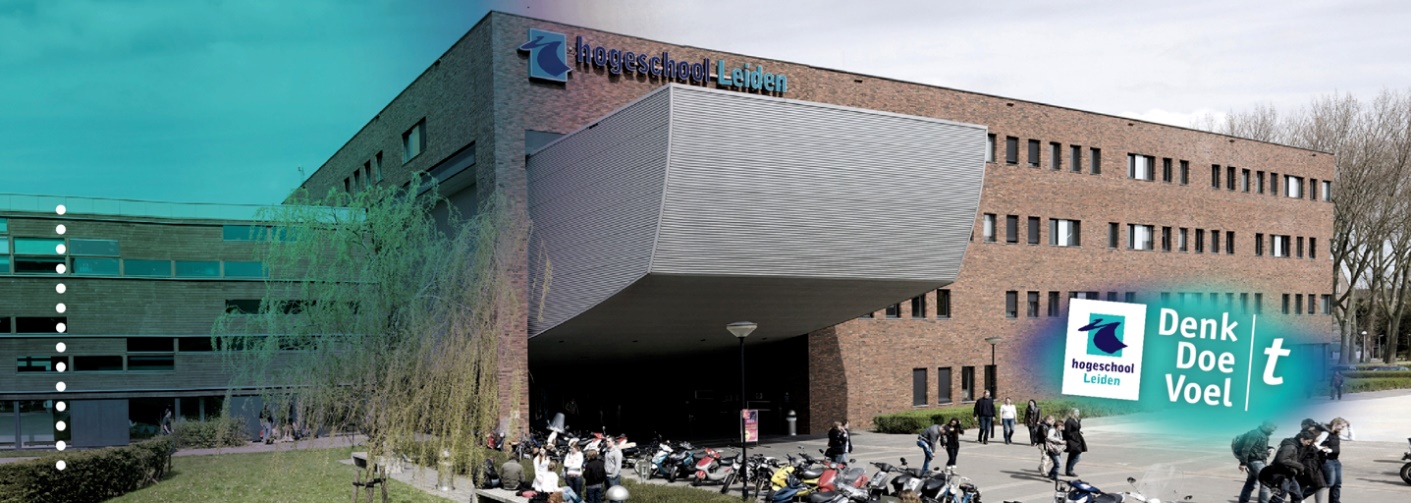 Een convenant tussen Stichting CAV en de                                    gemeente Rotterdam, een goed idee?Toetsing van  Scriptieonderzoek                                                 SJ441AHogeschool Leiden			Opleiding SJDDoor: Erik Breedijk- S1097425   Scriptiebegeleiders: A. Schelhaas en I. Wentzel       				       Opdrachtgever: Stichting CAV (begeleider: X. van Twist)                                               Inleverdatum: 25-02-2019				       Reguliere kans		                                                                        Afstudeerscriptie                       SJD4, 2018/2019 InleidingDit onderzoek wordt geschreven voor de opdrachtgever Stichting CAV. Stichting CAV is een groot bewindvoeringskantoor met vestigingen in Amsterdam, Den Haag, Rotterdam, Utrecht en Zoetermeer. Stichting CAV is een maatschappelijk ondernemer die zorginstanties ontzorgt en zelfredzaamheid stimuleert voor mensen die zelf hun financiën niet kunnen of willen doen. Ik heb stage gelopen bij Stichting CAV en ben daarna blijven werken als stagiair bewindvoerder. Tijdens mijn werkzaamheden bij Stichting CAV Rotterdam werd ik op de hoogte gesteld van het feit dat de vestiging Rotterdam was uitgenodigd door de gemeente Rotterdam om mee te werken aan een convenant. Dit convenant moet de samenwerking tussen gemeente en bewindvoerders versterken en het convenant is nodig om gezamenlijk de schuldenproblematiek in Rotterdam aan te pakken. Het convenant is nog in de ontwikkelingsfase. De gemeente Rotterdam heeft twee bijeenkomsten georganiseerd over dit thema, waarvan ik er bij één aanwezig ben geweest. Tijdens deze bijeenkomsten werd er gepraat en gediscussieerd over dit thema en konden bewindvoerders en medewerkers van de gemeente hun zegje doen en met elkaar in gesprek gaan om aanbevelingen te doen. Alle input is door de gemeente meegenomen in een concept van het convenant. In de loop van dit jaar zal dit convenant verder worden uitgebreid en zullen alle haken en ogen eruit worden gefilterd. Dit onderzoek gaat over de vraag welke voor-en nadelen er aan het tekenen van dit convenant zitten voor Stichting CAV en haar cliënten. Uiteindelijk zal uit het onderzoek een aanbeveling volgen met het antwoord op de vraag of Stichting CAV Rotterdam het convenant dient te tekenen.AfkortingenlijstBW:			Burgerlijk Wetboek	PW:			Participatiewet Wajong:		Wet werk en Arbeidsondersteuning JonggehandicaptenWSW:			Wet Sociale WerkvoorzieningWWB:			Wet Werk en BijstandCBS:                       Centraal Bureau voor Statistiek1. Onderzoeksprobleem1.1 Probleemanalyse Na de laatste economische crisis, die van 2008 tot en met 2013 duurde, steeg de armoede in Nederland aanzienlijk. Het aantal personen dat leefde in een huishouden met een lager besteedbaar inkomen dan het normbedrag voor basisbehoeften (zoals wonen, kleding en eten), groeide in die periode van ongeveer 600.000 naar ruim 850.000.In Nederland kampt ongeveer 1 op de 5 huishoudens (17,4%-18,8%) met risicovolle schulden, problematische schulden of zit in een schuldhulpverleningstraject. Het aantal mensen dat onder bewind gesteld moeten worden stijgt hierdoor.Stichting CAV is een groot bewindvoerderskantoor met 5 vestigingen in de grote steden: Amsterdam, Den Haag, Rotterdam, Zoetermeer en Utrecht. Zij beheert de financiën van haar cliënten, mensen die het zelf niet kunnen of willen doen. De meeste cliënten die onder bewind gesteld worden hebben weinig geld. De kosten voor het bewind kan de cliënt dan vergoed krijgen door middel van de bijzondere bijstand van de gemeente. Het aantal mensen dat onder beschermingsbewind gesteld wordt neemt jaarlijks toe. De uitstroom is gering. Met de toename van het aantal onderbewindgestelden stijgt ook de kosten van de bijzondere bijstand voor de gemeente. Uit onderzoek van Bureau Bartels is gebleken dat er in de periode 2013-2015 een forse stijging was van het aantal mensen voor wie de gemeente een bijdrage in de kosten van het bewind diende te leveren, namelijk 32% per jaar. Bureau Bartels is een onafhankelijk bureau dat beleidsondersteunend onderzoek uitvoert. Door de stijgende kosten gaan gemeenten op zoek naar oplossingen voor deze kostenpost. Een aantal gemeenten gaan op zoek naar alternatieve goedkopere oplossingen. Gemeenten Deventer en Dordrecht kiezen ervoor om de vergoedingskosten voor bewindvoering te verlagen en eigen bewindvoerders in te zetten. Het idee is dat ze dan de kwaliteit van bewindvoering en de in-en uitstroom van mensen onder bewind beter kunnen regelen dan private bewindvoerders. Voor veel gemeenten is dit echter geen oplossing omdat er te veel cliënten zijn met financiële problemen en de gemeente te beperkt is om dit probleem effectief aan te pakken. Daarnaast is er sprake van belangenverstrengeling. De gemeente is immers verstrekker van uitkeringen, schuldeiser voor de gemeentebelastingen en toekenner van bijzondere bijstand. Als daar bewindvoering bijkomt dan krijg je te maken met belangenverstrengeling. De gemeente zou zichzelf dan moeten controleren. Stichting CAV Rotterdam heeft veel cliënten woonachtig in Rotterdam en heeft veel te maken met de gemeente Rotterdam. Gemeenten proberen de stijgende kosten van de bijzondere bijstand voor bewind terug te dringen en de instroom naar bewind te beperken. Het wetsvoorstel ‘Adviesrecht gemeenten bij schuldenbewind’ die bij de Tweede Kamer ligt, zal de gemeente nog meer macht geven in het bepalen of iemand wel of niet onder bewind moet komen. Deze ontwikkelingen in het maatschappelijk veld kan voor veel bewindvoerderskantoren problemen veroorzaken omdat het de instroom van mensen onder beschermingsbewind kan doen teruglopen. Voor Stichting CAV kan deze ontwikkeling ook problemen veroorzaken. Het is dus van belang om de stap naar samenwerking met de gemeente te maken. Dit is niet alleen van belang om de stroom van cliënten naar bewindvoering te behouden, maar ook om samen te werken met de gemeente om bestaande cliënten nog efficiënter te helpen dan nu.De gemeente Rotterdam is op zoek naar een samenwerking met een aantal grote bewindvoerderskantoren in de omgeving Rotterdam. Samen met de bewindvoerders wordt er gekeken naar hoe de samenwerking op verschillende vlakken verbeterd kan worden om zo de schuldenproblematiek en de stijgende kosten aan te pakken. De punten waar verbetering mogelijk is, zijn: communicatie, werkprocessen en kwaliteitsborging. De gemeente Rotterdam is bezig om een mogelijk convenant op te stellen tussen de bewindvoerders en de gemeente Rotterdam. De gemeente Rotterdam heeft in gesprek met bewindvoerders een kader geschetst van de afspraken in het convenant. Ik wil gaan onderzoeken welke afspraken er in het convenant komen om de schuldenproblematiek en stijgende kosten van de bijzondere bijstand gezamenlijk aan te kunnen pakken en welke voor- en nadelen er aan het convenant zitten. Het doel is om een aanbeveling te kunnen doen aan Stichting CAV over het wel, dan wel niet tekenen van het convenant en om inzichtelijk te maken welke afwegingen hierbij gemaakt dienen te worden.1.2 Gewenste situatieDe gewenste situatie is dat Stichting CAV een goed onderbouwde beslissing kan nemen over de vraag of het convenant voor de bewindvoerders en cliënten positief of negatief is. Dit kan pas als de inhoud en de voor-en nadelen van het convenant voor Stichting CAV in kaart zijn gebracht.1.3 ProbleemafbakeningDe opdrachtgever Stichting CAV vroeg zich af hoe de samenwerking tussen bewindvoerderskantoren en gemeenten verbeterd kan worden. Het probleem bij deze vraag is dat het erg breed en moeilijk te onderzoeken is. Ik heb me daarom alleen gericht tot de gemeente Rotterdam en Stichting CAV Rotterdam omdat ik daar werkzaam ben. Tijdens een gesprek met de teamleider van Stichting CAV Rotterdam kwam ik erachter dat de gemeente Rotterdam bezig is om een convenant op te stellen in samenwerking met verschillende bewindvoerders. Ik heb er toen voor gekozen om mij vooral te richten op dit convenant over de gezamenlijk aanpak van schulden en verbetering van de samenwerking tussen bewindvoerders en gemeente Rotterdam.2. Doelstelling2.1 KennisdoelHet onderzoek moet Stichting CAV duidelijkheid geven over het wel of niet aangaan van de samenwerking met de gemeente Rotterdam in de vorm van een convenant. Tijdens het onderzoek zal er in kaart gebracht worden welke afspraken er worden vastgelegd in een convenant tussen bewindvoerders van Stichting CAV Rotterdam en de gemeente Rotterdam om gezamenlijk te werken aan de schuldenproblematiek en de stijgende kosten bijzondere bijstand te verminderen. Vervolgens moet het onderzoek alle voor-en nadelen in kaart brengen voor Stichting CAV met betrekking tot het convenant.2.2 PraktijkdoelHet doel is om een aanbeveling te kunnen doen over het wel of niet tekenen van het convenant tussen Stichting CAV en de gemeente Rotterdam. Deze aanbeveling zal worden gegeven in de vorm van een presentatie aan de opdrachtgever.3. Kader3.1 Juridisch kaderVoor het onderzoek is de volgende wet- en regelgeving van toepassing: De Participatiewet, het Burgerlijk wetboek en het gemeentebeleid van de gemeente Rotterdam. In deze wetgeving wordt het kader van bewindvoering geschetst en uitgelegd dat iemand met weinig vermogen recht heeft op de vergoeding van de kosten van het bewind doormiddel van de bijzondere bijstand.Het burgerlijk wetboek boek 1 Personen- en familierechtAls iemand door zijn situatie niet goed voor zijn eigen financiën kan zorgen, kan onderbewindstelling een oplossing zijn. Denk hierbij aan verslaafden, mensen met een beperking, dementerende ouderen of mensen met problematische schulden. Als iemand onder bewind komt te staan kan degene niet meer zelfstandig beslissen over zijn goederen en vermogen. Een bewindvoerder behartigt de financiële belangen van de persoon die onder bewind staat. In boek 1 van het burgerlijk wetboek worden 2 gronden waarop bewind kan worden uitgesproken genoemd: Indien een meerderjarige tijdelijk of duurzaam niet in staat is ten volle zijn vermogensrechtelijke belangen behoorlijk waar te nemen, als gevolg van a. zijn lichamelijke of geestelijke toestand, dan wel b. verkwisting of het hebben van problematische schulden, kan de kantonrechter een bewind instellen over een of meer van de goederen, die hem als rechthebbende toebehoren of zullen toebehoren. Onder aan de meerderjarige toebehorende goederen zijn in deze titel begrepen goederen die behoren tot zijn huwelijksgemeenschap of gemeenschap van geregistreerd partnerschap en die niet uitsluitend onder het bestuur van zijn echtgenoot dan wel geregistreerd partner staan.Op grond van de Participatiewet kan een inwoner van de gemeente Rotterdam aanspraak maken op de bijzondere bijstand voor de kosten van bewindvoering.De Participatiewet Op 1 januari 2015 is de Participatiewet in werking getreden. De invoering van de Participatiewet houdt in dat 3 regelingen worden samengevoegd tot 1 regeling. De 3 regelingen die worden samengevoegd in 1 wet zijn: Een deel van de Wet werk en arbeidsondersteuning jonggehandicapten (Wajong), de Wet werk en bijstand (WWB) en de Wet sociale voorzieningen (WSW). Het doel van de Participatiewet is om zoveel mogelijk mensen, met en zonder arbeidsbeperking, weer aan de arbeidsmarkt te laten deelnemen. In de Participatiewet is geregeld dat inwoners van een gemeente bijzondere bijstand kunnen aanvragen. De bijzondere bijstand is een vergoeding voor bijzonder noodzakelijke kosten die niet vanuit het inkomen kunnen worden voldaan. Elke gemeente in Nederland heeft een eigen beleid voor het toekennen van bijzondere bijstand. Het beleid van de gemeente Rotterdam is gepubliceerd in het Gemeenteblad.Op grond van dit beleid kan een inwoner van de gemeente Rotterdam aanspraak maken op de bijzondere bijstand voor de kosten van bewindvoering. Er moet wel eerst aan een aantal eisen worden voldaan:Als eerste moet er sprake zijn van een beschermingsbewind dat door de rechter is uitgesproken op grond van lichamelijke/geestelijke of problematische schulden. De uitspraak van de rechter wordt vastgelegd in een beschikking waarin de noodzaak van de kosten wordt genoemd;Er mag geen sprake zijn van voldoende draagkracht. Draagkracht betekent het in staat zijn om zelf de kosten geheel of gedeeltelijk te kunnen betalen. Iemands inkomen mag niet hoger zijn dan 100% van de bijstandsnorm. Als het inkomen wel boven deze grens ligt is er sprake van draagkracht;Naast de inkomensgrens is er ook sprake van een vermogensgrens. Het vermogen van iemand mag niet hoger zijn dan:a. voor een alleenstaande: € 4975,00 [Red: per 1 januari 2013: € 5.795,00]; b. voor een alleenstaande ouder: € 9950,00 [Red: per 1 januari 2013: € 11.590,00]; c. voor de gehuwden tezamen: € 9950,00 [Red: per 1 januari 2013: € 11.590,00].Gemeentebeleid bijzondere bijstand Rotterdam 2018In het beleid van de gemeente Rotterdam staan de regels over het toekennen van de bijzondere bijstand voor de kosten van bewindvoering voor cliënten met weinig financiële middelen. Deze regelgeving is van belang omdat het specifiek geld voor de gemeente Rotterdam.De bijzondere bijstand wordt gezien als een uitkering waarmee extra en bijzondere kosten kunnen worden betaald. Er worden een aantal algemene voorwaarden gesteld door de gemeente Rotterdam:u bent Nederlander of daarmee gelijkgesteld;u woont en verblijft in Nederland. Bovendien moet u in de gemeente Rotterdam wonen om hier bijzondere bijstand aan te kunnen vragen;u heeft onvoldoende inkomen en spaargeld om de kosten zelf te betalen;u bent 18 jaar of ouder;uw kosten moeten aantoonbaar onvoorzien en nodig zijn;u heeft kosten door bijzondere of dringende omstandigheden;de vergoeding van de kosten kan niet op een andere manier.Een van de veel voorkomende kosten waarvoor de gemeente Rotterdam bijzondere bijstand verleent is de vergoeding voor de kosten van bewindvoering, curatele en mentorschap. Een voorwaarde hiervoor is dat iemand onder bewindvoering, curatele of mentorschap is gesteld en niet voldoende inkomen/spaargeld heeft om de kosten zelf te betalen. Als dit het geval is kan de gemeente de kosten van het bewind vergoeden door middel van de bijzondere bijstand.Kosten bewindvoering:1. Het college kan bijzondere bijstand verlenen voor de kosten bewindvoering.2. Onder kosten bewindvoering worden in dit artikel verstaan:a. curatele;b. beschermingswind;c. mentorschap, op basis van een beschikking van de kantonrechter.3. De hoogte van de bijzondere bijstand wordt gebaseerd op de Regeling beloning curatoren, bewindvoerders en mentoren.4. De bijzondere bijstand wordt om niet verstrekt.In dit onderzoek gaat het om de kosten bijzondere bijstand voor beschermingsbewind. De aanvraag bijzondere bijstand moet gedaan worden via het aanvraagformulier op de website van de gemeente Rotterdam, deze kan per post verstuurd worden of ingeleverd worden bij de servicebalie.ConvenantEen convenant is een afspraak van de overheid met een of meer partijen gericht op het realiseren van bepaalde (beleids-) doelstellingen. In dit onderzoek zal het gaan om de gemeente Rotterdam die een convenant wil sluiten met meerdere bewindvoerderskantoren. In dit convenant worden schriftelijke afspraken gemaakt over het over en weer leveren van prestaties. De Minister van Algemene Zaken heeft in een regeling een aantal aanwijzingen vastgelegd voor convenanten. De belangrijkste zijn:Aanwijzing 5: Inhoudelijke vereisten 1. Convenanten worden slechts gesloten door partijen die zeggenschap hebben over het onderwerp waarover afspraken worden gemaakt. 2. Er wordt op gelet dat alle personen, organen en instellingen voor wie het convenant verplichtingen bevat als partij, al dan niet via vertegenwoordiging, gebonden worden. 3. Als een persoon, orgaan of instelling door middel van een vertegenwoordiger optreedt, wordt erop gelet dat deze gevolmachtigd is om de vertegenwoordigde te binden. De vertegenwoordigingsbevoegdheid dient uit het convenant of daarbij gevoegde stukken te blijken.  4. Bij convenanten die mede privaatrechtelijke rechten of verplichtingen tot onderwerp hebben, is aan rijkszijde de staat, vertegenwoordigd door een of meer ministers of door hen aangewezen gemachtigden, partij.Aanwijzing 7: Doelen, rechten en verplichtingen1. In de preambule van of de toelichting bij het convenant worden de bedoelingen en verwachtingen van partijen zo duidelijk mogelijk tot uitdrukking gebracht. 2. In het convenant worden de rechten en verplichtingen van partijen zo duidelijk mogelijk omschreven. Daarbij wordt in ieder geval aangegeven: - welke partij welke rechten en verplichtingen heeft; - wat de inhoud van de rechten en verplichtingen is; - wat de eventuele termijnen zijn waarbinnen rechten kunnen worden geldend gemaakt of verplichtingen moeten worden nagekomen. 3. Met name met toezeggingen tot het al dan niet tot stand brengen, wijzigen of intrekken van wettelijke regelingen wordt terughoudendheid betracht. 4. In het convenant te gebruiken termen die een te weinig bepaalde of een van het spraakgebruik afwijkende betekenis hebben of waarover in de praktijk om andere redenen misverstanden kunnen ontstaan, worden gedefinieerd, zo mogelijk gebundeld in één bepaling.  Aanwijzing 20: Opzeggingen, afwijking, wijziging en beëindiging 1. Indien partijen eenzijdige opzegging mogelijk willen maken, regelt een convenant zo duidelijk mogelijk de gronden, de wijze en termijn van opzegging. 2. Een convenant dat voor onbepaalde tijd is gesloten, bevat in elk geval een opzeggingsregeling. 3. Overwogen wordt welke gevolgen van de opzegging regeling behoeven.3.2 Maatschappelijk kaderArmoede in NederlandOm te bepalen welke huishoudens “arm” zijn, hanteert het Centraal Bureau voor Statistiek (CBS) de lage-inkomensgrens. Deze grens staat gelijk met het bijstandsniveau en word jaarlijks aangepast aan de inflatie. In 2016 was dit voor een alleenstaande 1030 euro, voor een alleenstaande ouder met 1 kind 1370 euro en voor een koppel met twee kinderen 1940 euro. In de jaren 2014, 2015 en 2016 groeide het aandeel huishoudens met een langdurig laag inkomen respectievelijk met 2,7%, 3,1% en 3,3%. Deze huishoudens zijn voor een lange tijd afhankelijk van een bijstandsuitkering.Armoede in de gemeente RotterdamUit onderzoek van het Centraal bureau van Statistiek blijkt dat de inwoners van gemeente Rotterdam het hoogste risico op armoede hebben. Hoe meer inwoners er in een gemeente wonen, hoe hoger het percentage huishoudens met risico op armoede. In de gemeente Rotterdam was het percentage huishoudens met risico op armoede in 2016 het hoogste met een percentage van 15,3, gevolgd door de gemeente Groningen met 14,7% en de gemeente Amsterdam met 14,6%.De armoede in de gemeente Rotterdam stijgt en dit brengt met zich mee dat steeds meer gezinnen met schulden te maken krijgen. Meer gezinnen met problematische schulden betekent meer aanvragen onderbewindstelling bij de rechter. De kosten van het bewind worden dan vergoed doormiddel van de bijzondere bijstand, omdat deze personen vaak weinig financiële middelen tot hun beschikking hebben. De kosten van de bijzondere bijstand voor beschermingsbewind zijn de afgelopen jaren bijna verdubbeld.De gemeente Rotterdam wil de hoge kosten voor de bijzondere bijstand voor beschermingsbewind aanpakken en terugdringen. Het doel is om de schuldenproblematiek gezamenlijk aan te pakken, daarom is de gemeente Rotterdam bezig om een convenant op te stellen tussen bewindvoerders en de gemeente Rotterdam. Het doel is om de Rotterdammers duurzaam uit de schulden te krijgen door bijvoorbeeld betere communicatie tussen bewindvoerders en gemeente. De gemeente Rotterdam wil meer invloed op de in-en uitstroom van Rotterdammers die onder bewind staan en dat Rotterdammers met schulden eerder bij de gemeente in beeld komen. Hiervoor is een sterke samenwerking nodig met bewindvoerders. Bewindvoerders van Stichting CAV RotterdamDe bewindvoerders van Stichting CAV Rotterdam zijn uitgenodigd om samen met een aantal andere grote bewindvoerderskantoren in overleg te gaan met de gemeente Rotterdam over het opstellen van een convenant. Een groot gedeelte van de cliënten van Stichting CAV Rotterdam krijgt bijzondere bijstand voor de kosten van het bewind van de Gemeente Rotterdam. Het is daarom voor Stichting CAV van belang om aan deze gesprekken deel te nemen. Daarnaast verzorgt de gemeente via de Kredietbank Rotterdam schuldbemiddeling waar veel cliënten van Stichting CAV Rotterdam gebruik van maken. Het is daarom zowel voor bewindvoerders als voor de cliënten van Stichting CAV Rotterdam van belang om de samenwerking tussen gemeente en Stichting CAV te verbeteren doormiddel van een convenant. Er zijn ook mogelijke nadelen aan het tekenen van een dergelijk convenant tussen Stichting CAV en de gemeente Rotterdam. De gemeente wil meer grip op de kwaliteit, de instroom beperken en de uitstroom versnellen. Deze maatregelen zijn niet altijd in het belang van de werkzaamheden van de bewindvoerders en de cliënten van Stichting CAV. De gemeente krijgt al steeds meer controlemogelijkheden doormiddel van de nieuwe wetgeving adviesrecht gemeente bij bewindvoering. Deze wet houdt in dat gemeenten straks rechters kunnen adviseren over de vraag of iemand met problematische schulden hulp moet krijgen van een beschermingsbewindvoerder. De cliënten van Stichting CAV RotterdamDe cliënten van Stichting CAV Rotterdam zijn gebaat bij een samenwerking tussen Stichting CAV en de gemeente Rotterdam, een convenant kan voor een snellere uitstroom zorgen en daarnaast biedt de gemeente cursussen aan om de zelfredzaamheid van cliënten te vergroten. Stichting CAV heeft als taak het helpen van mensen met hun financiële huishouding omdat deze mensen dit niet zelf kunnen of willen door bijvoorbeeld een beperking, schuldsituatie of ouderdom. De gemeente Rotterdam is er verantwoordelijk voor dat iedereen die kan werken aan de slag gaat en waar nodig ondersteund wordt. Een deel hiervan is vergoeding via de bijzondere bijstand. Daarnaast is de gemeente Rotterdam verantwoordelijk voor het armoedebeleid. Uiteindelijk hebben beide partijen hetzelfde doel op oog en dat is cliënten met schulden helpen en ervoor te zorgen dat mensen weer zelfstandig aan zelfredzaam aan de maatschappij kunnen deelnemen.4. Vraagstelling4.1 Centrale vraagWat zijn de voor-en nadelen van het tekenen van een convenant, tussen de gemeente Rotterdam en Stichting CAV Rotterdam, voor de bewindvoerders van Stichting CAV en haar cliënten en dient Stichting CAV dit convenant te ondertekenen?4.2 DeelvragenWat voor afspraken worden er vastgelegd in het convenant tussen bewindvoerders van Stichting CAV Rotterdam en de gemeente Rotterdam?Welke voordelen zitten er aan het tekenen van een convenant, tussen Stichting CAV Rotterdam en de gemeente Rotterdam, voor de bewindvoerders van Stichting CAV?Welke voordelen zitten er aan het tekenen van een convenant, tussen Stichting CAV Rotterdam en de gemeente Rotterdam, voor de cliënten van Stichting CAV?Welke nadelen zitten er aan het tekenen van een convenant, tussen Stichting CAV Rotterdam en de gemeente Rotterdam, voor de bewindvoerders van Stichting CAV?Welke nadelen zitten er aan het tekenen van een convenant, tussen Stichting CAV Rotterdam en de gemeente Rotterdam, voor de cliënten van Stichting CAV?5. Methoden5.1 Methoden van onderzoekVoor mijn onderzoek zal ik meerdere kwalitatieve onderzoeksmethodes gebruiken. Als eerste zal ik literatuuronderzoek verrichten om meer inzicht te krijgen in de inhoud van het concept convenant en de voor- en nadelen. Wat is het beleid van de gemeente Rotterdam inzake de aanpak van de schuldenproblematiek en welke afspraken worden in het convenant vastgelegd? Vervolgens zal ik respondenten interviewen om meer data te verzamelen voor mijn onderzoek. De interviews zullen half gestructureerd zijn. Er zal gebruik gemaakt worden van een topiclijst en een aantal van tevoren voorbereidde vragen. Er is voor deze methode gekozen om de respondenten meer ruimte te geven om zijn of haar verhaal te doen en zienswijze te geven. Dit kan zorgen voor meer verdieping en nieuwe inzichten. De respondenten van dit onderzoek zijn bewindvoerders van stichting CAV Rotterdam en medewerkers van de gemeente Rotterdam. Ik zal hieronder kort per deelvraag toelichten wat er nodig is om tot het gewenste resultaat te komen. Wat voor afspraken worden er vastgelegd in het convenant tussen bewindvoerders van Stichting CAV Rotterdam en de gemeente Rotterdam?Voor deze deelvraag zal ik vooral beleidsdocumenten van de gemeente Rotterdam bestuderen en analyseren. Daarnaast ga ik maandelijks mee naar vergaderingen tussen bewindvoerders en medewerkers van de gemeente Rotterdam over het convenant. Met deze informatie wil ik duidelijk krijgen welke afspraken er in het convenant terecht komen. Welke voordelen zitten er aan het tekenen van een convenant, tussen Stichting CAV Rotterdam en de gemeente Rotterdam, voor de bewindvoerders van Stichting CAV?Om deze deelvraag te beantwoorden wil ik 4 bewindvoerders van Stichting CAV Rotterdam interviewen en 4 beleidsmedewerkers van de gemeente Rotterdam die te betrokken zijn bij het opstellen van het convenant. De respondenten bij Stichting CAV Rotterdam heb ik gekozen op basis van ervaring/werkjaren. Als eerste zal ik de teamleider van Stichting CAV interviewen en vervolgens 3 bewindvoerders met veel ervaring. Deze respondenten bezitten voldoende kennis om antwoord te geven op de vragen van het interview. Dit is nodig om van beide partijen te horen hoe zij tegen een convenant aankijken en om zo helder te krijgen welke voordelen er aan het convenant zitten voor beide partijen. Welke voordelen zitten er aan het tekenen van een convenant, tussen Stichting CAV Rotterdam en de gemeente Rotterdam, voor de cliënten van Stichting CAV?Het is niet nodig om cliënten te interviewen omdat zowel bewindvoerders als medewerkers van de gemeente veel met deze cliëntengroep werken. Met de informatie van beide kanten verwacht ik in staat te zijn om antwoord te geven op de vraag welke voordelen er aan het tekenen van een convenant zitten voor de cliënten.Tot slot wil ik de directeur van Stichting CAV interviewen om een beeld te krijgen hoe hij tegenover een convenant staat.Welke nadelen zitten er aan het tekenen van een convenant, tussen Stichting CAV Rotterdam en de gemeente Rotterdam, voor de bewindvoerders van Stichting CAV?Welke nadelen zitten er aan het tekenen van een convenant, tussen Stichting CAV Rotterdam en de gemeente Rotterdam, voor de cliënten van Stichting CAV?Deze deelvragen zullen hetzelfde worden behandeld als de vorige deelvragen. Er zullen 4 bewindvoerders van Stichting CAV Rotterdam worden geïnterviewd en 4 beleidsmedewerkers van de gemeente Rotterdam. Daarnaast zal ik de directeur van Stichting CAV interviewen. Uit de afgenomen interviews zullen de nadelen van het convenant voor elke partij voortvloeien. Als alle resultaten in kaart gebracht zijn kan ik de voor en nadelen naast elkaar leggen en antwoord geven op de hoofdvraag.Kwaliteit van de gegevensOm de kwaliteit van het onderzoek te waarborgen zal er gebruik worden gemaakt van half gestructureerde interviews. Er zal een algemeen interviewschema worden opgesteld met wat algemene vragen, waarvan afgeweken kan worden. Zo kan er meer doorgevraagd worden op wat respondenten te vertellen hebben. Zo verzamel ik meer gedetailleerde informatie en kan er kwalitatief onderzoek plaatsvinden. Er zal gebruik gemaakt worden van triangulatie, verschillende onderzoeksmethoden naast elkaar gebruiken. In het onderzoek zal er een combinatie gebruikt worden van literatuuronderzoek en interviews. Dit zal zorgen voor meer betrouwbaarheid en validiteit.Tijdens het interviewen zal ik meerdere maatregelen nemen om de betrouwbaarheid en validiteit van de interviews te vergroten. Elk interview zal worden opgenomen met een mobiele telefoon. Deze opname kan dan worden teruggeluisterd en rustig worden uitgetypt. Dit voorkomt fouten.Elk interview zal worden afgenomen in een afgesloten kamer zodat de bewindvoerder/medewerker gemeente zich op zijn gemak voelt en zich niet inhoudt.Het interview woord voor woord uit te typen.De opdrachtgever heeft zijn eigen visie op dit probleem en ik als onderzoeker werk in opdracht van de opdrachtgever. Dit kan een rol spelen in de validiteit van het onderzoek. Ik ben mijzelf hiervan bewust en zal tijdens het onderzoeken een neutrale positie innemen om het onderzoek niet te beïnvloeden. Analyse van de gegevensAls de interviews zijn afgenomen zullen deze worden teruggeluisterd en vervolgens worden uitgetypt. Wanneer alle interviews uitgetypt zijn zullen ze worden gelabeld. De antwoorden van de respondenten die over hetzelfde (sub-)onderdeel gaan, worden bij elkaar gelegd, zodat er een overzicht wordt gemaakt van de verschillende standpunten en inzichten. Deze resultaten zullen uitgewerkt worden in de conclusie van het onderzoek.6. Interventie 6.1 Beschrijving interventieDe interventie die uit het onderzoek zal voortvloeien is een aanbeveling/advies, voor Stichting CAV. De voordelen en nadelen van het sluiten van een convenant met de gemeente Rotterdam worden in kaart gebracht en er zal een advies komen over het wel of niet tekenen van het convenant door Stichting CAV. Dit advies zal voortvloeien uit de conclusie van het onderzoek. Het advies zal worden toegelicht door middel van een presentatie waarbij de resultaten van het onderzoek behandeld zullen worden. De opdrachtgever heeft als opdracht gegeven om de voor-en nadelen van het ondertekenen van een convenant tussen Stichting CAV en de gemeente Rotterdam in kaart te brengen. Het advies zal meegenomen worden in de beslissing om het convenant wel of niet te tekenen.7.Projectorganisatie 7.1 PlanningHet doel is om in week 11 t/m 13 de interviews in te plannen en af te nemen. Voor de interviews binnen Stichting CAV moet dit haalbaar zijn. De interviews van medewerkers van de gemeente Rotterdam zullen moeilijker worden om te plannen binnen deze 3 weken. Er is daarom gekozen om eventueel uit te kunnen lopen naar de weken 14 t/m 18. Er kan in de tussentijd wel al begonnen worden met transcriberen van de interviews binnen Stichting CAV.7.2 Organisatie en samenwerkingMet de opdrachtgever is afgesproken dat er 2 dagen gewerkt wordt bij Stichting CAV Rotterdam en dat de andere 3 dagen zelf ingepland mogen worden. Welke dagen dit worden, zal in overleg plaatsvinden. Er kan gekozen worden om op locatie te werken, maar dit kan ook thuis gebeuren. Als er tegen een probleem aangelopen wordt tijdens het onderzoeken, dan zal er een afspraak ingepland worden met de scriptiebegeleider om het probleem te bespreken. Daarnaast zal de opdrachtgever op de hoogte worden gehouden van de stand van zaken en de stukken op inhoud controleren voordat iets wordt ingeleverd bij de hogeschool Leiden.7.3 Informatiebeheer en monitoren van de planningAlle voortgang en informatie wordt per mail en face-to-face uitgewisseld. De afstudeerbegeleiders van de hogeschool leiden worden op de hoogte gehouden van de voortgang tijdens de spreekuren en door middel van de inlevermomenten gedurende het onderzoek. De opdrachtgever en begeleider van Stichting CAV wordt op de hoogte gehouden per mail en via spreekuren op locatie. Er is een tijdsplanning gemaakt om ervoor te zorgen dat er geen achterstand ontstaat en ik genoeg tijd heb voor alle fases van het onderzoek.7.4 FaciliteitenEr zijn verschillende faciliteiten nodig om het onderzoek uit te voeren:Contacten binnen de gemeente Rotterdam om respondenten te werven.Tijdens het interviewen moet ik beschikken over opnameapparatuur.Er moet tijd en ruimte zijn om de interviews af te kunnen nemen binnen Stichting CAV en bij de gemeente Rotterdam.8. Bronnen- en literatuurlijstBoeken:V.A. Meijer e.a., Wegwijs in praktijkgericht (sociaal) juridisch onderzoek, Den Haag: Boom juridisch 2017Internetbronnen:“Nu echt tijd voor maatregelen beschermingsbewind”, VNG 5 juli 2016, vng.nl (zoek op maatregelen beschermingsbewind)Percuris, ‘Wat is de Participatiewet?’, 2018, participatienieuws.nl (zoek op doel Participatiewet)‘Rondkomen’, Gemeente Rotterdam, rotterdam.nl (zoek op laag inkomen)‘Over CAV’, Stichting CAV, stichting-cav.nl (zoek op wat doet CAV?) Gemeente Rotterdam, ‘Bijzondere bijstand’, 2019, rotterdam.nl (zoek op bijzondere bijstand)‘Aanwijzingen voor convenanten’, kenniscentrum Wetgeving en Juridische zaken 8-8-2018, kcwj.nl (zoek op aanwijzingen voor convenanten)Onderzoeksrapporten:S. Hoff & J.M. Wildeboer Schut, Een lang tekort, Den Haag: Sociaal en Cultureel Planbureau 2016.F. Westhof, L. de Ruig & A. Kerckhaert, Huishoudens in de rode cijfers 2015, Zoetermeer: Panteia, 2015.M. Akkermans e.a., Armoede en sociale uitsluiting 2018, Den Haag: Centraal Bureau voor de Statistiek, 2018Gemeente Deventer, Plan van aanpak kostenbeheersing beschermingsbewind, Deventer: Gemeente Deventer 2018.Bijlage 2. CommunicatiewijzerFasen:Doelen:Week:Deadline:Fase 1 Inleveren aanvraagWeek 421 januari 2019Fase 2 Oriënteren, kennis verschaffenPlan van aanpak uitschrijvenWeek 7 en 825 februari 2019Fase 3Bespreken beoordeling plan van aanpak GO/NO GOWeek 108 maart 2019Fase 3 HerkansingAanpassen plan van aanpakWeek 1218 maart 2019Fase 3 uitvoering- Deelvraag 1- Respondenten werven en inplannen interviews-afnemen interviewsWeek 11 t/m 13 (eventueel uitloop naar week 14 t/m 18)-Fase 3- Transcriberen interviews- Deelvraag 2 en 3Week 14 t/m 18-Fase 3 - 1ste concept van het onderzoek afronden.Week 19-Fase 3 Eerste kansOnderzoek inleveren in conceptWeek 196 mei 2019Fase 3Bekendmaking eerste kans GO/NO GO conceptWeek 21-Fase 3 Tweede Kans- Aanpassen onderzoek/beroepsproduct- Herkansing onderzoek inleverenWeek 233 juni 2019Fase 3Bekendmaking tweede kans GO/NO GO Week 25-Fase 4Presentatie opdrachtgever + inleveren reflectieverslagWeek 26t/m 28-